Green Line Band 3 (G9) PlanungsmusterNiedersachsen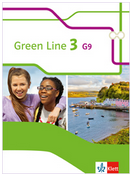 VorbemerkungLiebe Kolleginnen und Kollegen,das vorliegende Planungsmuster zu Green Line 3 soll Sie dabei unterstützen, auf der Grundlage des Kerncurriculums Englisch von 2015 ein schulinternes Curriculum für die Arbeit mit Ihrem Lehrwerk zu entwickeln. Es ist insofern als Umsetzungsbeispiel zu verstehen, wie die erwarteten Kompetenzen auf die Schulhalbjahre verteilt, durch Schwerpunktsetzung und Materialangebot belegt und schließlich auf angemessene Weise in einer Lernerfolgsüberprüfung kontrolliert werden können.Das Planungsmuster wurde für Sie als Planungsinstrument konzipiert, das sich individuell gestalten und nach Ihren eigenen Bedürfnissen ändern bzw. fortschreiben lässt. Wenn Sie im Rahmen Ihrer Unterrichtsplanung eine individuelle Schwerpunktsetzung vornehmen, so dient dieser Plan der Einschätzung, welche Teile des Stoffangebotes unbedingt behandelt werden müssen und welche Teile weggelassen werden können. Maßgabe dabei ist stets die Anhörfassung des Kerncurriculums des Landes Niedersachsen für Englisch im G9 in der aktuellen Fassung.Selbstverständlich können und sollen Sie im eigenen Ermessen und je nach Stärken und Schwächen der jeweiligen Klasse entscheiden, welche Aufgaben und Bereiche tatsächlich am sinnvollsten zu kürzen sind. Alle gekürzten bzw. gestrichenen Aufgaben lassen sich natürlich in Freiarbeit bzw. als Hausaufgabe von Ihren Schülerinnen und Schülern erarbeiten.Wir hoffen, dass diese Materialien Ihnen dabei helfen werden, Ihren Unterricht flexibel und erfolgreich mit Green Line zu gestalten, und sind überzeugt, dass das Lehrwerk Sie als Ihr zuverlässiger Partner im Englischunterricht unterstützen wird.Viel Spaß beim Unterrichten mit Green Line wünscht IhnenIhr Green Line TeamPlanungsmusterPlanungsmusterJahrgangsstufe 7.1Jahrgangsstufe 7.1Niveaustufe A2Niveaustufe A2Green Line 3Green Line 3Unit 1: Goodbye Greenwich / Revision A / Across cultures 1Schule:	obligatorischGesamtdauer: max. 22 StundenLehrer: 	fakultativ1. – 6. UnterrichtswocheInhalteInhalteInhalteUmfang Umfang 1. – 6. UnterrichtswocheOrte beschreiben; die Kernaussagen eines Gesprächs verstehen; Wortschatz sammeln; The English Riviera; Vorhersagen machen / sagen, was man tun wird; Reisebuchung im Internet; eine deutsche Wettervorhersage interpretierend auf Englisch wiedergeben; Informationen recherchieren; mit einem Brief um Auskunft bitten; einer Website Informationen entnehmen; Celtic languages in Britain; Ansagen verstehen; Reiseauskünfte einholen und geben; poem; über Unwahrscheinliches spekulieren; Wunschvorstellungen und Alternativen; eine Filmsequenz verstehen: Ein unheimliches Erlebnis in einer Höhle; ein Quiz über die Britischen Inseln erstellen und spielen; eine Abenteuergeschichte / Lösungsvorschläge für ein Problem; kreatives Schreiben zum Text / Tagebucheintrag; über britische Heldinnen und Helden sprechen; eine Filmsequenz verstehen; Kostüme, Requisiten und Szenenaufbau als filmische MittelOrte beschreiben; die Kernaussagen eines Gesprächs verstehen; Wortschatz sammeln; The English Riviera; Vorhersagen machen / sagen, was man tun wird; Reisebuchung im Internet; eine deutsche Wettervorhersage interpretierend auf Englisch wiedergeben; Informationen recherchieren; mit einem Brief um Auskunft bitten; einer Website Informationen entnehmen; Celtic languages in Britain; Ansagen verstehen; Reiseauskünfte einholen und geben; poem; über Unwahrscheinliches spekulieren; Wunschvorstellungen und Alternativen; eine Filmsequenz verstehen: Ein unheimliches Erlebnis in einer Höhle; ein Quiz über die Britischen Inseln erstellen und spielen; eine Abenteuergeschichte / Lösungsvorschläge für ein Problem; kreatives Schreiben zum Text / Tagebucheintrag; über britische Heldinnen und Helden sprechen; eine Filmsequenz verstehen; Kostüme, Requisiten und Szenenaufbau als filmische MittelOrte beschreiben; die Kernaussagen eines Gesprächs verstehen; Wortschatz sammeln; The English Riviera; Vorhersagen machen / sagen, was man tun wird; Reisebuchung im Internet; eine deutsche Wettervorhersage interpretierend auf Englisch wiedergeben; Informationen recherchieren; mit einem Brief um Auskunft bitten; einer Website Informationen entnehmen; Celtic languages in Britain; Ansagen verstehen; Reiseauskünfte einholen und geben; poem; über Unwahrscheinliches spekulieren; Wunschvorstellungen und Alternativen; eine Filmsequenz verstehen: Ein unheimliches Erlebnis in einer Höhle; ein Quiz über die Britischen Inseln erstellen und spielen; eine Abenteuergeschichte / Lösungsvorschläge für ein Problem; kreatives Schreiben zum Text / Tagebucheintrag; über britische Heldinnen und Helden sprechen; eine Filmsequenz verstehen; Kostüme, Requisiten und Szenenaufbau als filmische MittelObligatorische Elemente22 Stunden1. – 6. UnterrichtswocheOrte beschreiben; die Kernaussagen eines Gesprächs verstehen; Wortschatz sammeln; The English Riviera; Vorhersagen machen / sagen, was man tun wird; Reisebuchung im Internet; eine deutsche Wettervorhersage interpretierend auf Englisch wiedergeben; Informationen recherchieren; mit einem Brief um Auskunft bitten; einer Website Informationen entnehmen; Celtic languages in Britain; Ansagen verstehen; Reiseauskünfte einholen und geben; poem; über Unwahrscheinliches spekulieren; Wunschvorstellungen und Alternativen; eine Filmsequenz verstehen: Ein unheimliches Erlebnis in einer Höhle; ein Quiz über die Britischen Inseln erstellen und spielen; eine Abenteuergeschichte / Lösungsvorschläge für ein Problem; kreatives Schreiben zum Text / Tagebucheintrag; über britische Heldinnen und Helden sprechen; eine Filmsequenz verstehen; Kostüme, Requisiten und Szenenaufbau als filmische MittelOrte beschreiben; die Kernaussagen eines Gesprächs verstehen; Wortschatz sammeln; The English Riviera; Vorhersagen machen / sagen, was man tun wird; Reisebuchung im Internet; eine deutsche Wettervorhersage interpretierend auf Englisch wiedergeben; Informationen recherchieren; mit einem Brief um Auskunft bitten; einer Website Informationen entnehmen; Celtic languages in Britain; Ansagen verstehen; Reiseauskünfte einholen und geben; poem; über Unwahrscheinliches spekulieren; Wunschvorstellungen und Alternativen; eine Filmsequenz verstehen: Ein unheimliches Erlebnis in einer Höhle; ein Quiz über die Britischen Inseln erstellen und spielen; eine Abenteuergeschichte / Lösungsvorschläge für ein Problem; kreatives Schreiben zum Text / Tagebucheintrag; über britische Heldinnen und Helden sprechen; eine Filmsequenz verstehen; Kostüme, Requisiten und Szenenaufbau als filmische MittelOrte beschreiben; die Kernaussagen eines Gesprächs verstehen; Wortschatz sammeln; The English Riviera; Vorhersagen machen / sagen, was man tun wird; Reisebuchung im Internet; eine deutsche Wettervorhersage interpretierend auf Englisch wiedergeben; Informationen recherchieren; mit einem Brief um Auskunft bitten; einer Website Informationen entnehmen; Celtic languages in Britain; Ansagen verstehen; Reiseauskünfte einholen und geben; poem; über Unwahrscheinliches spekulieren; Wunschvorstellungen und Alternativen; eine Filmsequenz verstehen: Ein unheimliches Erlebnis in einer Höhle; ein Quiz über die Britischen Inseln erstellen und spielen; eine Abenteuergeschichte / Lösungsvorschläge für ein Problem; kreatives Schreiben zum Text / Tagebucheintrag; über britische Heldinnen und Helden sprechen; eine Filmsequenz verstehen; Kostüme, Requisiten und Szenenaufbau als filmische MittelFakultative Elemente (inkl. Diff pool)4 StundenKommunikative KompetenzenHörverstehen und Hör-/ SehverstehenSprechenLeseverstehenSchreibenSprachmittlungAufforderungen und Dialoge im classroom discourse verstehen (z.B. S.8, ex. 2b)
Anweisungen, Mitteilungen, Erklärungen oder Informationen über ihnen vertraute Themen verstehen (z.B. S. 15, ex. 12, S. 23, ex. 4)einem Gespräch die Hauptinformationen entnehmen (z.B. S. 8, ex. 2a)die wesentlichen Handlungselemente eines altersgerechten Filmes verstehen und, geleitet durch Fragen, auch Detailverständnis nachweisen (z.B. S. 21, ex. 2-3; S. 25, ex. 3-4) sich in alltäglichen Situationen verständigen und dabei einfache Wendungen gebrauchen, um Dinge zu erbitten und zu geben, Informationen zu erfragen und zu besprechen, was man als Nächstes tun sollte (z.B. S. 16, ex. 13)Tätigkeiten, Gewohnheiten und Alltagsbe-schäftigungen beschreiben (z.B. S. 25, ex. 4c)sich zu vertrauten Themen aufgabenbezo-gen äußern und die eigene Meinung in einfacher Form formulieren (z.B. S. 20, ex. 2)private und öffentliche Texte verstehen und diesen wichtige Informationen entnehmen (z.B. S. 10, ex. 1, S. 14, ex. 7) adaptierte Erzähltexte und Lektüren bezogen auf Thema, Figuren und Handlungsverlauf verstehen und ihnen Informationen entnehmen (z.B. S. 18-19 Text, S. 20 ex. 1) kurze Notizen und Mitteilungen schreiben (z.B. S.13, ex. 2-3)einfache, kreative Texte nach Vorgaben schreiben (z.B. S. 16, ex. 14; S. 23, ex. 3)die Kernaussagen aus kurzen, einfach strukturierten Alltagstexten auf Deutsch sinngemäß wieder. Im weiteren Verlauf des Sekundarbereichs I wird die Übertragung in die jeweils andere Sprache komplexer (z.B. S. 12, ex.6;  S. 113, ex. 5; S. 22, ex. 2)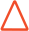 Verfügbarkeit von sprachlichen MittelnAussprache und IntonationAussprache und IntonationWortschatzWortschatzGrammatikGrammatikGrammatikOrthografieOrthografieVerfügbarkeit von sprachlichen Mittelnverfügen zunehmend über englische Aussprache- und Intonationsmuster, Aussprache wird zunehmend verständlicher, auch wenn ein fremder Akzent teilweise offensichtlich bleibt, können die Zeichen der Lautschrift erkennen, um die Aussprache von Wörtern zunehmend selbstständig zu erschließen (Vocabulary und Dictionary im Anhang des Schülerbuchs)verfügen zunehmend über englische Aussprache- und Intonationsmuster, Aussprache wird zunehmend verständlicher, auch wenn ein fremder Akzent teilweise offensichtlich bleibt, können die Zeichen der Lautschrift erkennen, um die Aussprache von Wörtern zunehmend selbstständig zu erschließen (Vocabulary und Dictionary im Anhang des Schülerbuchs)können Wortschatz zur Meinungsäußerung und zum Erfragen einfacher Informationen, verstehen und verwenden (z.B. S. 8, ex. 1;  S.112, ex. 1; S. 13, ex. 2; S. 16, ex. 13)können ihren Wortschatz zielgerichtet und situations-gerecht verwenden, um sich in der Zielspra-che verständlich zu machen (Wortfeld Landschaft, Wortfeld Reisen)können Wortschatz zur Meinungsäußerung und zum Erfragen einfacher Informationen, verstehen und verwenden (z.B. S. 8, ex. 1;  S.112, ex. 1; S. 13, ex. 2; S. 16, ex. 13)können ihren Wortschatz zielgerichtet und situations-gerecht verwenden, um sich in der Zielspra-che verständlich zu machen (Wortfeld Landschaft, Wortfeld Reisen)können ihnen bekannte Handlungen, Ereignisse und Sachverhalte als gegenwärtig, vergangen oder zukünftig erkennen, verstehen und differenziert ausdrücken (z.B. S. 11, ex. 3;  S. 112; ex. 2;  S. 112, ex. 3; S. 22, ex. 1; S. 23, ex. 5)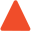 können einfache Bedingungen und Bezüge erkennen, verstehen und ausdrücken (z.B. S. 14, ex. 8-10) können ihnen bekannte Handlungen, Ereignisse und Sachverhalte als gegenwärtig, vergangen oder zukünftig erkennen, verstehen und differenziert ausdrücken (z.B. S. 11, ex. 3;  S. 112; ex. 2;  S. 112, ex. 3; S. 22, ex. 1; S. 23, ex. 5)können einfache Bedingungen und Bezüge erkennen, verstehen und ausdrücken (z.B. S. 14, ex. 8-10) können ihnen bekannte Handlungen, Ereignisse und Sachverhalte als gegenwärtig, vergangen oder zukünftig erkennen, verstehen und differenziert ausdrücken (z.B. S. 11, ex. 3;  S. 112; ex. 2;  S. 112, ex. 3; S. 22, ex. 1; S. 23, ex. 5)können einfache Bedingungen und Bezüge erkennen, verstehen und ausdrücken (z.B. S. 14, ex. 8-10) können Wörter des erworbenen Wortschatzes erst mit Hilfen, dann zunehmend selbstständig korrekt schreiben. Sie können zunehmend korrekt Wörter buchstabieren, können grundlegende Regeln der Interpunktion anwenden, um Texte zu verstehen und eigene Texte verständlich zu verfassen, benutzen zunehmend Wörterbücher und Wörterverzeichnisse, um selbstständig ihre Orthografie zu korrigieren und zu optimierenkönnen Wörter des erworbenen Wortschatzes erst mit Hilfen, dann zunehmend selbstständig korrekt schreiben. Sie können zunehmend korrekt Wörter buchstabieren, können grundlegende Regeln der Interpunktion anwenden, um Texte zu verstehen und eigene Texte verständlich zu verfassen, benutzen zunehmend Wörterbücher und Wörterverzeichnisse, um selbstständig ihre Orthografie zu korrigieren und zu optimierenInterkulturelle KompetenzenOrientierungswissenWerte, Haltungen, EinstellungenWerte, Haltungen, EinstellungenWerte, Haltungen, EinstellungenWerte, Haltungen, EinstellungenWerte, Haltungen, EinstellungenHandeln in BegegnungssituationenHandeln in BegegnungssituationenHandeln in BegegnungssituationenInterkulturelle Kompetenzensind neugierig auf Fremdes, aufgeschlossen für andere Kulturen, akzeptieren kulturelle Vielfalt und sehen sie als Bereicherung für ihr Leben (z.B. S. 25, ex. 1-4)sind in der Lage, sich auf die Befindlichkeiten und Denkweisen einer Person aus einer anderen Kultur einzulassen (Empathie, Perspektiv-wechsel) (z.B. S. 25, ex. 4c)Alltag und Lebensbedingungen (z.B. S. 14 Text, S. 15, ex. 11; S. 14 Film) Alltag und Lebensbedingungen (z.B. S. 14 Text, S. 15, ex. 11; S. 14 Film) Alltag und Lebensbedingungen (z.B. S. 14 Text, S. 15, ex. 11; S. 14 Film) Alltag und Lebensbedingungen (z.B. S. 14 Text, S. 15, ex. 11; S. 14 Film) Alltag und Lebensbedingungen (z.B. S. 14 Text, S. 15, ex. 11; S. 14 Film) Techniken der Sprachmittlung einsetzen (z.B. S. 12, ex. 6)einen Dialog führen (z.B. S. 16, ex. 13)Techniken der Sprachmittlung einsetzen (z.B. S. 12, ex. 6)einen Dialog führen (z.B. S. 16, ex. 13)Techniken der Sprachmittlung einsetzen (z.B. S. 12, ex. 6)einen Dialog führen (z.B. S. 16, ex. 13)Methodische KompetenzenTextrezeption (Hör- und Hör-/Sehverstehen und Leseverstehen)Textproduktion (Sprechen, Schreiben und Sprachmittlung)Textproduktion (Sprechen, Schreiben und Sprachmittlung)LernstrategienLernstrategienPräsentation und MediennutzungPräsentation und MediennutzungPräsentation und MediennutzungLernbewusstheit und LernorganisationMethodische KompetenzenHör- und Hör-/Sehverstehensich einen groben Überblick über den Inhalt eines Hörtextes verschaffen (z.B. S.8, ex. 2a)nonverbale Signale und Gestaltungselemente, wie z. B. Mimik, Gestik, Geräusche, Musik, Licht, Farben und Kameraführung zum Verstehen der Wirkungs- und Funktionsweise eines Films nutzen (z.B. S.21, ex. 2-3)verschiedene Hörtechniken (u. a. listening for global/detailed information) anwenden (z.B. S.11, ex.4)unterschiedliche Techniken zum Notieren von Grundgedanken und Detailinformationen einsetzen (u. a. keywords, notes) (z.B. S.8, ex. 2a)Sprechenword banks, chunks und useful expressions nutzen, um Dialoge, Gespräche und Diskussionen vorzubereiten (z.B. S. 9, ex. 3; 16, ex. 13)cue cards oder Rollenkarten im Gespräch nutzen (z.B. S. 9, ex. 3) interaktive Gesprächsstrategien wie initiating, turn-taking und responding gezielt einsetzen (z.B. S. 16, ex. 13) Schreiben
zunehmend selbstständig Wörterverzeichnisse und zweisprachige Wörterbücher zum Nachschlagen und zur Textproduktion verwenden (Dictionary im Anhang des Schülerbuchs)Sprechenword banks, chunks und useful expressions nutzen, um Dialoge, Gespräche und Diskussionen vorzubereiten (z.B. S. 9, ex. 3; 16, ex. 13)cue cards oder Rollenkarten im Gespräch nutzen (z.B. S. 9, ex. 3) interaktive Gesprächsstrategien wie initiating, turn-taking und responding gezielt einsetzen (z.B. S. 16, ex. 13) Schreiben
zunehmend selbstständig Wörterverzeichnisse und zweisprachige Wörterbücher zum Nachschlagen und zur Textproduktion verwenden (Dictionary im Anhang des Schülerbuchs)mit Lernpostern (z.B. Aufbereitung von Wortschatz und Grammatik) und Lernprogrammen arbeiten (Lernsoftware im Workbook) mit dem Portfolio arbeiten, (Portfolio im Green Line Workbook) zunehmend selbstständig mit dem Grammatikteil der Lehrwerke oder mit Grammatiken arbeiten (z.B. S. 152-155 im Anhang des Schülerbuchs) Verfahren zur Vernetzung (z. B. mind maps), Strukturierung (z. B. Wortfelder) und Speicherung (z. B. Wortkarteien) von sprachlichen Mitteln anwenden (z.B. S. 9, ex. 3a)mit Lernpostern (z.B. Aufbereitung von Wortschatz und Grammatik) und Lernprogrammen arbeiten (Lernsoftware im Workbook) mit dem Portfolio arbeiten, (Portfolio im Green Line Workbook) zunehmend selbstständig mit dem Grammatikteil der Lehrwerke oder mit Grammatiken arbeiten (z.B. S. 152-155 im Anhang des Schülerbuchs) Verfahren zur Vernetzung (z. B. mind maps), Strukturierung (z. B. Wortfelder) und Speicherung (z. B. Wortkarteien) von sprachlichen Mitteln anwenden (z.B. S. 9, ex. 3a)erkennen und formulieren ihren Informationsbedarf (z.B. S. 9, ex. 3c; S. 17, Unit task) identifizieren und nutzen unterschiedliche Informationsquellen (z.B. S. 9, ex. 3c; S. 17, Unit task) verwenden neue Technologien zur Informationsbeschaffung (z.B. S. 9, ex. 3c; S. 17, Unit task) überprüfen diese Informationen kritisch bezüglich der thematischen Relevanz, sachlichen Richtigkeit und Vollständigkeit (z.B. S. 9, ex. 3c; S. 17, Unit task) dokumentieren ihre Ergebnisse (z.B. S. 9, ex. 3c; S. 17, Unit task) erkennen und formulieren ihren Informationsbedarf (z.B. S. 9, ex. 3c; S. 17, Unit task) identifizieren und nutzen unterschiedliche Informationsquellen (z.B. S. 9, ex. 3c; S. 17, Unit task) verwenden neue Technologien zur Informationsbeschaffung (z.B. S. 9, ex. 3c; S. 17, Unit task) überprüfen diese Informationen kritisch bezüglich der thematischen Relevanz, sachlichen Richtigkeit und Vollständigkeit (z.B. S. 9, ex. 3c; S. 17, Unit task) dokumentieren ihre Ergebnisse (z.B. S. 9, ex. 3c; S. 17, Unit task) erkennen und formulieren ihren Informationsbedarf (z.B. S. 9, ex. 3c; S. 17, Unit task) identifizieren und nutzen unterschiedliche Informationsquellen (z.B. S. 9, ex. 3c; S. 17, Unit task) verwenden neue Technologien zur Informationsbeschaffung (z.B. S. 9, ex. 3c; S. 17, Unit task) überprüfen diese Informationen kritisch bezüglich der thematischen Relevanz, sachlichen Richtigkeit und Vollständigkeit (z.B. S. 9, ex. 3c; S. 17, Unit task) dokumentieren ihre Ergebnisse (z.B. S. 9, ex. 3c; S. 17, Unit task) erkennen und nutzen für sie förderliche Lernbedingungen, organisieren ihre Lernarbeit und teilen sich ihre Zeit ein (S. 17, Unit task) reflektieren den Nutzen der Fremdsprache zur Pflege von persönlichen und beruflichen Kontakten sowie ihre Bedeutung für die Erweiterung des eigenen Horizontes (z.B. S. 13, ex. 2)organisieren Partner- und Gruppenarbeit (z.B. S. 16, ex. 13) arbeiten einzeln, zu zweit und in Gruppen, auch über längere Zeit (z.B. S. 13, ex. 1-3,  S. 17, Unit task) arbeiten projekt- und produktorientiert (S. 17, Unit task) Methodische KompetenzenLeseverstehen
zunehmend selbstständig Wörterverzeichnisse, zweisprachige Wörterbücher (auch elektronisch) und weitere geeignete Nachschlagewerke nutzen und unbekanntes Vokabular erschließen (z.B. S. 173-175) verschiedene Lesetechniken (skimming, scanning, intensive reading, extensive reading) auf unterschiedliche Textsorten anwenden (z.B. S. 18-20) unterschiedliche Techniken zum Notieren und Ordnen von Grundgedanken und Detailinformationen einsetzen (u. a. Randnotizen, Zwischenüber-schriften, mind maps) (z.B. S. 20, ex. 1a) zunehmend selbstständig die Phasen des Schreibprozesses (Entwerfen, Schreiben, Überarbeiten) durchführen (z.B. S.20, ex. 3; S. 21, ex. 4)MediationVerwendung von Glossaren (z.B. S. 12, ex.6;  S. 113, ex. 5) Antizipation von Bedürfnissen der Gesprächspartner (z.B. S. 12, ex.6;  S. 113, ex. 5) Kompensationsstrategien wie paraphrasing (z.B. S. 12, ex.6;  S. 113, ex. 5)Vereinfachung von komplexen Strukturen (z.B. S. 12, ex.6;  S. 113, ex. 5)zunehmend selbstständig die Phasen des Schreibprozesses (Entwerfen, Schreiben, Überarbeiten) durchführen (z.B. S.20, ex. 3; S. 21, ex. 4)MediationVerwendung von Glossaren (z.B. S. 12, ex.6;  S. 113, ex. 5) Antizipation von Bedürfnissen der Gesprächspartner (z.B. S. 12, ex.6;  S. 113, ex. 5) Kompensationsstrategien wie paraphrasing (z.B. S. 12, ex.6;  S. 113, ex. 5)Vereinfachung von komplexen Strukturen (z.B. S. 12, ex.6;  S. 113, ex. 5)zunehmend selbstständig Wortschatz durch intelligent guessing erschließen und erweitern (potenzieller Wortschatz) (Word banks im Workbook)zunehmend selbstständig Wörterverzeichnisse und zweisprachige Wörterbücher zum Nachschlagen nutzen (Dictionary im Anhang des Schülerbuchs) zunehmend selbstständig Wortschatz durch intelligent guessing erschließen und erweitern (potenzieller Wortschatz) (Word banks im Workbook)zunehmend selbstständig Wörterverzeichnisse und zweisprachige Wörterbücher zum Nachschlagen nutzen (Dictionary im Anhang des Schülerbuchs) arbeiten mit Lernprogrammen (Lernsoftware im Workbook)arbeiten mit Lernprogrammen (Lernsoftware im Workbook)arbeiten mit Lernprogrammen (Lernsoftware im Workbook)finden Regeln, erkennen Fehler in Selbstkorrektur sowie peer correction und nutzen diese Erkenntnisse für den eigenen Lernprozess (S. 14, ex. 8; S. 15, ex. 9;  S. 113, ex. 6;  S. 114, ex. 7; S. 17, Unit task) beschreiben ihren eigenen Lernfortschritt und dokumentieren ihn z. B. in einem Portfolio, Lerntagebuch oder logbook, (Portfolio im Green Line Workbook)nutzen die Fremdsprache auch fächerübergreifend (Vocabulary im Anhang des Schülerbuchs) LeistungsbewertungKlassenarbeit: Mögliche Aufgabentypen zur Ermittlung kommunikativer KompetenzenKlassenarbeit: Mögliche Aufgabentypen zur Ermittlung kommunikativer KompetenzenKlassenarbeit: Mögliche Aufgabentypen zur Ermittlung kommunikativer KompetenzenKlassenarbeit: Mögliche Aufgabentypen zur Ermittlung kommunikativer KompetenzenKlassenarbeit: Mögliche Aufgabentypen zur Ermittlung kommunikativer KompetenzenKlassenarbeit: Mögliche Aufgabentypen zur Ermittlung kommunikativer KompetenzenKlassenarbeit: Mögliche Aufgabentypen zur Ermittlung kommunikativer KompetenzenKlassenarbeit: Mögliche Aufgabentypen zur Ermittlung kommunikativer KompetenzenKlassenarbeit: Mögliche Aufgabentypen zur Ermittlung kommunikativer KompetenzenLeistungsbewertungGreen Line 3 Vorschläge zur Leistungsmessung (ISBN: 978-3-12-854234-8)Hörverstehen: Green Line 3 Vorschläge zur Leistungsmessung Unit 1, ex. 1: Aufgabe zum globalen und detaillierten / selektiven Hörverstehen
zusammenhängendes Sprechen: Green Line 3 Vorschläge zur Leistungsmessung, Monologue-Speaking Cards Unit 1: anhand eines Bildes eine Urlaubssituation beschreiben
an Gesprächen teilnehmen: Green Line 3 Vorschläge zur Leistungsmessung, Dialogue-Speaking Cards Unit 1: einen Dialog im Rahmen eines Urlaubs führen 
Leseverstehen: Green Line 3 Vorschläge zur Leistungsmessung Unit 1, ex. 4: Aufgabe zum globalen / selektiven Leseverstehen
Schreiben: Green Line 3 Vorschläge zur Leistungsmessung Unit 1, ex. 9: materialgestütztes Schreiben einer Postkarte
Sprachmittlung: Green Line 3 Vorschläge zur Leistungsmessung Unit 1, ex. 11: in einem Gespräch vermitteln (D-E, E-D)Green Line 3 Vorschläge zur Leistungsmessung (ISBN: 978-3-12-854234-8)Hörverstehen: Green Line 3 Vorschläge zur Leistungsmessung Unit 1, ex. 1: Aufgabe zum globalen und detaillierten / selektiven Hörverstehen
zusammenhängendes Sprechen: Green Line 3 Vorschläge zur Leistungsmessung, Monologue-Speaking Cards Unit 1: anhand eines Bildes eine Urlaubssituation beschreiben
an Gesprächen teilnehmen: Green Line 3 Vorschläge zur Leistungsmessung, Dialogue-Speaking Cards Unit 1: einen Dialog im Rahmen eines Urlaubs führen 
Leseverstehen: Green Line 3 Vorschläge zur Leistungsmessung Unit 1, ex. 4: Aufgabe zum globalen / selektiven Leseverstehen
Schreiben: Green Line 3 Vorschläge zur Leistungsmessung Unit 1, ex. 9: materialgestütztes Schreiben einer Postkarte
Sprachmittlung: Green Line 3 Vorschläge zur Leistungsmessung Unit 1, ex. 11: in einem Gespräch vermitteln (D-E, E-D)Green Line 3 Vorschläge zur Leistungsmessung (ISBN: 978-3-12-854234-8)Hörverstehen: Green Line 3 Vorschläge zur Leistungsmessung Unit 1, ex. 1: Aufgabe zum globalen und detaillierten / selektiven Hörverstehen
zusammenhängendes Sprechen: Green Line 3 Vorschläge zur Leistungsmessung, Monologue-Speaking Cards Unit 1: anhand eines Bildes eine Urlaubssituation beschreiben
an Gesprächen teilnehmen: Green Line 3 Vorschläge zur Leistungsmessung, Dialogue-Speaking Cards Unit 1: einen Dialog im Rahmen eines Urlaubs führen 
Leseverstehen: Green Line 3 Vorschläge zur Leistungsmessung Unit 1, ex. 4: Aufgabe zum globalen / selektiven Leseverstehen
Schreiben: Green Line 3 Vorschläge zur Leistungsmessung Unit 1, ex. 9: materialgestütztes Schreiben einer Postkarte
Sprachmittlung: Green Line 3 Vorschläge zur Leistungsmessung Unit 1, ex. 11: in einem Gespräch vermitteln (D-E, E-D)Green Line 3 Vorschläge zur Leistungsmessung (ISBN: 978-3-12-854234-8)Hörverstehen: Green Line 3 Vorschläge zur Leistungsmessung Unit 1, ex. 1: Aufgabe zum globalen und detaillierten / selektiven Hörverstehen
zusammenhängendes Sprechen: Green Line 3 Vorschläge zur Leistungsmessung, Monologue-Speaking Cards Unit 1: anhand eines Bildes eine Urlaubssituation beschreiben
an Gesprächen teilnehmen: Green Line 3 Vorschläge zur Leistungsmessung, Dialogue-Speaking Cards Unit 1: einen Dialog im Rahmen eines Urlaubs führen 
Leseverstehen: Green Line 3 Vorschläge zur Leistungsmessung Unit 1, ex. 4: Aufgabe zum globalen / selektiven Leseverstehen
Schreiben: Green Line 3 Vorschläge zur Leistungsmessung Unit 1, ex. 9: materialgestütztes Schreiben einer Postkarte
Sprachmittlung: Green Line 3 Vorschläge zur Leistungsmessung Unit 1, ex. 11: in einem Gespräch vermitteln (D-E, E-D)Green Line 3 Vorschläge zur Leistungsmessung (ISBN: 978-3-12-854234-8)Hörverstehen: Green Line 3 Vorschläge zur Leistungsmessung Unit 1, ex. 1: Aufgabe zum globalen und detaillierten / selektiven Hörverstehen
zusammenhängendes Sprechen: Green Line 3 Vorschläge zur Leistungsmessung, Monologue-Speaking Cards Unit 1: anhand eines Bildes eine Urlaubssituation beschreiben
an Gesprächen teilnehmen: Green Line 3 Vorschläge zur Leistungsmessung, Dialogue-Speaking Cards Unit 1: einen Dialog im Rahmen eines Urlaubs führen 
Leseverstehen: Green Line 3 Vorschläge zur Leistungsmessung Unit 1, ex. 4: Aufgabe zum globalen / selektiven Leseverstehen
Schreiben: Green Line 3 Vorschläge zur Leistungsmessung Unit 1, ex. 9: materialgestütztes Schreiben einer Postkarte
Sprachmittlung: Green Line 3 Vorschläge zur Leistungsmessung Unit 1, ex. 11: in einem Gespräch vermitteln (D-E, E-D)Green Line 3 Vorschläge zur Leistungsmessung (ISBN: 978-3-12-854234-8)Hörverstehen: Green Line 3 Vorschläge zur Leistungsmessung Unit 1, ex. 1: Aufgabe zum globalen und detaillierten / selektiven Hörverstehen
zusammenhängendes Sprechen: Green Line 3 Vorschläge zur Leistungsmessung, Monologue-Speaking Cards Unit 1: anhand eines Bildes eine Urlaubssituation beschreiben
an Gesprächen teilnehmen: Green Line 3 Vorschläge zur Leistungsmessung, Dialogue-Speaking Cards Unit 1: einen Dialog im Rahmen eines Urlaubs führen 
Leseverstehen: Green Line 3 Vorschläge zur Leistungsmessung Unit 1, ex. 4: Aufgabe zum globalen / selektiven Leseverstehen
Schreiben: Green Line 3 Vorschläge zur Leistungsmessung Unit 1, ex. 9: materialgestütztes Schreiben einer Postkarte
Sprachmittlung: Green Line 3 Vorschläge zur Leistungsmessung Unit 1, ex. 11: in einem Gespräch vermitteln (D-E, E-D)Green Line 3 Vorschläge zur Leistungsmessung (ISBN: 978-3-12-854234-8)Hörverstehen: Green Line 3 Vorschläge zur Leistungsmessung Unit 1, ex. 1: Aufgabe zum globalen und detaillierten / selektiven Hörverstehen
zusammenhängendes Sprechen: Green Line 3 Vorschläge zur Leistungsmessung, Monologue-Speaking Cards Unit 1: anhand eines Bildes eine Urlaubssituation beschreiben
an Gesprächen teilnehmen: Green Line 3 Vorschläge zur Leistungsmessung, Dialogue-Speaking Cards Unit 1: einen Dialog im Rahmen eines Urlaubs führen 
Leseverstehen: Green Line 3 Vorschläge zur Leistungsmessung Unit 1, ex. 4: Aufgabe zum globalen / selektiven Leseverstehen
Schreiben: Green Line 3 Vorschläge zur Leistungsmessung Unit 1, ex. 9: materialgestütztes Schreiben einer Postkarte
Sprachmittlung: Green Line 3 Vorschläge zur Leistungsmessung Unit 1, ex. 11: in einem Gespräch vermitteln (D-E, E-D)Green Line 3 Vorschläge zur Leistungsmessung (ISBN: 978-3-12-854234-8)Hörverstehen: Green Line 3 Vorschläge zur Leistungsmessung Unit 1, ex. 1: Aufgabe zum globalen und detaillierten / selektiven Hörverstehen
zusammenhängendes Sprechen: Green Line 3 Vorschläge zur Leistungsmessung, Monologue-Speaking Cards Unit 1: anhand eines Bildes eine Urlaubssituation beschreiben
an Gesprächen teilnehmen: Green Line 3 Vorschläge zur Leistungsmessung, Dialogue-Speaking Cards Unit 1: einen Dialog im Rahmen eines Urlaubs führen 
Leseverstehen: Green Line 3 Vorschläge zur Leistungsmessung Unit 1, ex. 4: Aufgabe zum globalen / selektiven Leseverstehen
Schreiben: Green Line 3 Vorschläge zur Leistungsmessung Unit 1, ex. 9: materialgestütztes Schreiben einer Postkarte
Sprachmittlung: Green Line 3 Vorschläge zur Leistungsmessung Unit 1, ex. 11: in einem Gespräch vermitteln (D-E, E-D)Green Line 3 Vorschläge zur Leistungsmessung (ISBN: 978-3-12-854234-8)Hörverstehen: Green Line 3 Vorschläge zur Leistungsmessung Unit 1, ex. 1: Aufgabe zum globalen und detaillierten / selektiven Hörverstehen
zusammenhängendes Sprechen: Green Line 3 Vorschläge zur Leistungsmessung, Monologue-Speaking Cards Unit 1: anhand eines Bildes eine Urlaubssituation beschreiben
an Gesprächen teilnehmen: Green Line 3 Vorschläge zur Leistungsmessung, Dialogue-Speaking Cards Unit 1: einen Dialog im Rahmen eines Urlaubs führen 
Leseverstehen: Green Line 3 Vorschläge zur Leistungsmessung Unit 1, ex. 4: Aufgabe zum globalen / selektiven Leseverstehen
Schreiben: Green Line 3 Vorschläge zur Leistungsmessung Unit 1, ex. 9: materialgestütztes Schreiben einer Postkarte
Sprachmittlung: Green Line 3 Vorschläge zur Leistungsmessung Unit 1, ex. 11: in einem Gespräch vermitteln (D-E, E-D)PlanungsmusterPlanungsmusterJahrgangsstufe 7.1Jahrgangsstufe 7.1Niveaustufe A2Niveaustufe A2Green Line 3Green Line 3Unit 2: Find your place / Revision B / Text smart 1 / Across cultures 2Schule:	obligatorischGesamtdauer: max. 33 StundenLehrer: 	fakultativ7. – 14. UnterrichtswocheInhalteInhalteInhalteUmfang Umfang 7. – 14. UnterrichtswocheSchlüsselbegriffe finden; Hauptthemen identifizieren; Wendepunkte in einer Geschichte erkennen; Wunsch-vorstellungen ausdrücken; das Ende einer Geschichte schreiben; eine Radiosendung verstehen; eine Familiendiskussion verstehen; über persönliche Neigungen und Fähigkeiten sprechen; role play: an einem Video-Chat teilnehmen; skills: einen Kompromiss finden; auf schwierige Situationen reagieren; die Handlung einer Filmsequenz zusammenfassen; die Charaktere beschreiben; Informationen über einen Talentwett-bewerb zusammenfassen; einen Persönlichkeitstest erstellen; die Struktur eines Gedichts erkennen; Reim-schema, Rhythmus und Betonung erkennen; ein Gedicht umschreiben; einen Popsong verstehen; Reim-wörter erkennen; word bank: themes in pop songs; eine Filmsequenz verstehen und Schlüsselbegriffe daraus notieren; zwei Versionen einer Szene vergleichen und bewerten; role play: eine Filmsequenz nachspielenSchlüsselbegriffe finden; Hauptthemen identifizieren; Wendepunkte in einer Geschichte erkennen; Wunsch-vorstellungen ausdrücken; das Ende einer Geschichte schreiben; eine Radiosendung verstehen; eine Familiendiskussion verstehen; über persönliche Neigungen und Fähigkeiten sprechen; role play: an einem Video-Chat teilnehmen; skills: einen Kompromiss finden; auf schwierige Situationen reagieren; die Handlung einer Filmsequenz zusammenfassen; die Charaktere beschreiben; Informationen über einen Talentwett-bewerb zusammenfassen; einen Persönlichkeitstest erstellen; die Struktur eines Gedichts erkennen; Reim-schema, Rhythmus und Betonung erkennen; ein Gedicht umschreiben; einen Popsong verstehen; Reim-wörter erkennen; word bank: themes in pop songs; eine Filmsequenz verstehen und Schlüsselbegriffe daraus notieren; zwei Versionen einer Szene vergleichen und bewerten; role play: eine Filmsequenz nachspielenSchlüsselbegriffe finden; Hauptthemen identifizieren; Wendepunkte in einer Geschichte erkennen; Wunsch-vorstellungen ausdrücken; das Ende einer Geschichte schreiben; eine Radiosendung verstehen; eine Familiendiskussion verstehen; über persönliche Neigungen und Fähigkeiten sprechen; role play: an einem Video-Chat teilnehmen; skills: einen Kompromiss finden; auf schwierige Situationen reagieren; die Handlung einer Filmsequenz zusammenfassen; die Charaktere beschreiben; Informationen über einen Talentwett-bewerb zusammenfassen; einen Persönlichkeitstest erstellen; die Struktur eines Gedichts erkennen; Reim-schema, Rhythmus und Betonung erkennen; ein Gedicht umschreiben; einen Popsong verstehen; Reim-wörter erkennen; word bank: themes in pop songs; eine Filmsequenz verstehen und Schlüsselbegriffe daraus notieren; zwei Versionen einer Szene vergleichen und bewerten; role play: eine Filmsequenz nachspielenObligatorische Elemente33 Stunden7. – 14. UnterrichtswocheSchlüsselbegriffe finden; Hauptthemen identifizieren; Wendepunkte in einer Geschichte erkennen; Wunsch-vorstellungen ausdrücken; das Ende einer Geschichte schreiben; eine Radiosendung verstehen; eine Familiendiskussion verstehen; über persönliche Neigungen und Fähigkeiten sprechen; role play: an einem Video-Chat teilnehmen; skills: einen Kompromiss finden; auf schwierige Situationen reagieren; die Handlung einer Filmsequenz zusammenfassen; die Charaktere beschreiben; Informationen über einen Talentwett-bewerb zusammenfassen; einen Persönlichkeitstest erstellen; die Struktur eines Gedichts erkennen; Reim-schema, Rhythmus und Betonung erkennen; ein Gedicht umschreiben; einen Popsong verstehen; Reim-wörter erkennen; word bank: themes in pop songs; eine Filmsequenz verstehen und Schlüsselbegriffe daraus notieren; zwei Versionen einer Szene vergleichen und bewerten; role play: eine Filmsequenz nachspielenSchlüsselbegriffe finden; Hauptthemen identifizieren; Wendepunkte in einer Geschichte erkennen; Wunsch-vorstellungen ausdrücken; das Ende einer Geschichte schreiben; eine Radiosendung verstehen; eine Familiendiskussion verstehen; über persönliche Neigungen und Fähigkeiten sprechen; role play: an einem Video-Chat teilnehmen; skills: einen Kompromiss finden; auf schwierige Situationen reagieren; die Handlung einer Filmsequenz zusammenfassen; die Charaktere beschreiben; Informationen über einen Talentwett-bewerb zusammenfassen; einen Persönlichkeitstest erstellen; die Struktur eines Gedichts erkennen; Reim-schema, Rhythmus und Betonung erkennen; ein Gedicht umschreiben; einen Popsong verstehen; Reim-wörter erkennen; word bank: themes in pop songs; eine Filmsequenz verstehen und Schlüsselbegriffe daraus notieren; zwei Versionen einer Szene vergleichen und bewerten; role play: eine Filmsequenz nachspielenSchlüsselbegriffe finden; Hauptthemen identifizieren; Wendepunkte in einer Geschichte erkennen; Wunsch-vorstellungen ausdrücken; das Ende einer Geschichte schreiben; eine Radiosendung verstehen; eine Familiendiskussion verstehen; über persönliche Neigungen und Fähigkeiten sprechen; role play: an einem Video-Chat teilnehmen; skills: einen Kompromiss finden; auf schwierige Situationen reagieren; die Handlung einer Filmsequenz zusammenfassen; die Charaktere beschreiben; Informationen über einen Talentwett-bewerb zusammenfassen; einen Persönlichkeitstest erstellen; die Struktur eines Gedichts erkennen; Reim-schema, Rhythmus und Betonung erkennen; ein Gedicht umschreiben; einen Popsong verstehen; Reim-wörter erkennen; word bank: themes in pop songs; eine Filmsequenz verstehen und Schlüsselbegriffe daraus notieren; zwei Versionen einer Szene vergleichen und bewerten; role play: eine Filmsequenz nachspielenFakultative Elemente (inkl. Diff pool)8 StundenKommunikative KompetenzenHörverstehen und Hör-/ SehverstehenSprechenLeseverstehenSchreibenSprachmittlungAufforderungen und Dialoge im classroom discourse verstehen (z.B. S. 34, ex. 3)
ausgewählten Radiosendungen und einfa-cheren Hörtexten mit überwiegend bekanntem Wortschatz und geläufigen Strukturen über vertraute Themen die Hauptinformationen entnehmen (z.B. S. 27, ex. 2)die wesentlichen Handlungselemente eines altersgerechten Filmes verstehen und, geleitet durch Fragen, auch Detailverständnis nachweisen (z.B. S. 39, ex. 2-3; S. 52-53, ex. 3-4) ein Gespräch über Erfahrungen und Ereig-nisse sowie über Themen des Alltags beginnen, fortführen und mit Hilfen des Gesprächspartners aufrechterhalten (z.B. S. 38, ex. 3)in einer Diskussion sagen, was sie von einer Sache halten, wenn sie direkt angesprochen und Kernpunkte bei Bedarf wiederholt werden (z.B. S. 26, ex. 1b)persönliche Vorlieben und Abneigungen erklären (z.B. S. 27, ex. 3;  S. 115, ex. 1; S. 31, ex. 7c)in einfacher Form aus dem eigenen Erlebnisbereich berichten und erzählen, über Pläne, Vereinbarungen und Ereignisse informieren (z.B. S. 47, ex. 5;  S. 120, ex. 2)sich zu vertrauten Themen aufgabenbezo-gen äußern und die eigene Meinung in einfacher Form formulieren (z.B. S. 32, ex. 9b; S. 34, ex. 2c; S. .48, ex. 8)Gegenstände beschreiben und vergleichen (z.B. S. 26, ex. 1a) private und öffentliche Texte verstehen und diesen wichtige Informationen entnehmen (z.B. S. 28 Text, ex. 1; S. 32 Text, ex. 9) adaptierte Erzähltexte und Lektüren bezogen auf Thema, Figuren und Handlungsverlauf verstehen und ihnen Informationen entnehmen (z.B. S. 36-37 Text; S. 38, ex. 2-3) kurze Notizen und Mitteilungen schreiben (z.B. S. 26, ex. 1c; S. 46, ex. 2;  S. 120, ex. 1)eine kurze zusammenhängende Beschreibung von Ereignissen, Handlungen, Plänen und persönlichen Erfahrungen erstellen (z.B. S. 44, ex. 11)einen Text über persönliche Anliegen und Interessen schreiben, u. a. sich für etwas bedanken oder entschuldigen (z.B. S. 40, ex. 3)einzelne Inhalte kurzer Texte mit Hilfen wiedergeben (z.B. S. 48, ex. 6b)einfache, kreative Texte nach Vorgaben schreiben (z.B. S. 32, ex. 9 c; S. 38, ex. 4a; S. 51, ex. 12;  S. 121, ex. 5)die Kernaussagen aus kurzen, einfach strukturierten Alltagstexten auf Deutsch sinngemäß wieder. Im weiteren Verlauf des Sekundarbereichs I wird die Übertragung in die jeweils andere Sprache komplexer (z.B. S. 31, ex. 6;  S. 117; ex. 8;  S. 117, ex. 9; S. 42, ex. 7)Verfügbarkeit von sprachlichen MittelnAussprache und IntonationAussprache und IntonationWortschatzWortschatzGrammatikGrammatikGrammatikOrthografieOrthografieVerfügbarkeit von sprachlichen Mittelnverfügen zunehmend über englische Aussprache- und Intonationsmuster, Aussprache wird zunehmend verständlicher, auch wenn ein fremder Akzent teilweise offensichtlich bleibt, können die Zeichen der Lautschrift erkennen, um die Aussprache von Wörtern zunehmend selbstständig zu erschließen (Vocabulary und Dictionary im Anhang des Schülerbuchs)verfügen zunehmend über englische Aussprache- und Intonationsmuster, Aussprache wird zunehmend verständlicher, auch wenn ein fremder Akzent teilweise offensichtlich bleibt, können die Zeichen der Lautschrift erkennen, um die Aussprache von Wörtern zunehmend selbstständig zu erschließen (Vocabulary und Dictionary im Anhang des Schülerbuchs)können Wortschatz zur Meinungsäußerung und zum Erfragen einfacher Informationen, verstehen und verwenden (z.B. S. 27, ex 3;  S. 115, ex. 1; S. 28, ex. 1c). können ihren Wortschatz zielgerichtet und situationsgerecht verwenden, um sich in der Zielsprache verständlich zu machen (z.B. S. 26, ex. 1b; S. 33, ex. 10-11 reflexive pronouns & each other;  S. 118, ex. 12-13; ; S. 118, ex. 14;  S. 119, ex. 15; S. 41, ex. 4 pie chart & bar graph); Wortfeld das eigene Ich, Wortfeld Kompromisse)können Wortschatz zur Meinungsäußerung und zum Erfragen einfacher Informationen, verstehen und verwenden (z.B. S. 27, ex 3;  S. 115, ex. 1; S. 28, ex. 1c). können ihren Wortschatz zielgerichtet und situationsgerecht verwenden, um sich in der Zielsprache verständlich zu machen (z.B. S. 26, ex. 1b; S. 33, ex. 10-11 reflexive pronouns & each other;  S. 118, ex. 12-13; ; S. 118, ex. 14;  S. 119, ex. 15; S. 41, ex. 4 pie chart & bar graph); Wortfeld das eigene Ich, Wortfeld Kompromisse)ihnen bekannte Handlungen, Ereignisse und Sachverhalte als gegenwärtig, vergangen oder zukünftig erkennen, verstehen und dif-ferenziert ausdrücken (z.B. S. 40, ex. 2; S. 44, ex. 10)einfache Bedingungen und Bezüge erken-nen, verstehen und ausdrücken (z.B. S. 29, ex. 2-3;  S. 115, ex. 2; S. 30, ex. 4-5;  S. 115, ex. 3;  S. 116, ex. 4; S. 31, ex. 8; S. 41, ex. 5; S. 43, ex. 8; S. 45, ex. 12) ihnen bekannte Handlungen, Ereignisse und Sachverhalte als gegenwärtig, vergangen oder zukünftig erkennen, verstehen und dif-ferenziert ausdrücken (z.B. S. 40, ex. 2; S. 44, ex. 10)einfache Bedingungen und Bezüge erken-nen, verstehen und ausdrücken (z.B. S. 29, ex. 2-3;  S. 115, ex. 2; S. 30, ex. 4-5;  S. 115, ex. 3;  S. 116, ex. 4; S. 31, ex. 8; S. 41, ex. 5; S. 43, ex. 8; S. 45, ex. 12) ihnen bekannte Handlungen, Ereignisse und Sachverhalte als gegenwärtig, vergangen oder zukünftig erkennen, verstehen und dif-ferenziert ausdrücken (z.B. S. 40, ex. 2; S. 44, ex. 10)einfache Bedingungen und Bezüge erken-nen, verstehen und ausdrücken (z.B. S. 29, ex. 2-3;  S. 115, ex. 2; S. 30, ex. 4-5;  S. 115, ex. 3;  S. 116, ex. 4; S. 31, ex. 8; S. 41, ex. 5; S. 43, ex. 8; S. 45, ex. 12) können Wörter des erworbenen Wortschatzes erst mit Hilfen, dann zunehmend selbstständig korrekt schreiben. Sie können zunehmend korrekt Wörter buchstabieren, e können grundlegende Regeln der Interpunktion anwenden, um Texte zu verstehen und eigene Texte verständlich zu verfassen, benutzen zunehmend Wörterbücher und Wörterverzeichnisse, um selbstständig ihre Orthografie zu korrigieren und zu optimierenkönnen Wörter des erworbenen Wortschatzes erst mit Hilfen, dann zunehmend selbstständig korrekt schreiben. Sie können zunehmend korrekt Wörter buchstabieren, e können grundlegende Regeln der Interpunktion anwenden, um Texte zu verstehen und eigene Texte verständlich zu verfassen, benutzen zunehmend Wörterbücher und Wörterverzeichnisse, um selbstständig ihre Orthografie zu korrigieren und zu optimierenInterkulturelle KompetenzenOrientierungswissenWerte, Haltungen, EinstellungenWerte, Haltungen, EinstellungenWerte, Haltungen, EinstellungenWerte, Haltungen, EinstellungenWerte, Haltungen, EinstellungenHandeln in BegegnungssituationenHandeln in BegegnungssituationenHandeln in BegegnungssituationenInterkulturelle Kompetenzenkennen elementare Kommunikations- und Interaktionsregeln ausgewählter englischsprachiger Länder und verfügen über ein entsprechendes Sprachregister, das sie in vertrauten Situationen anwenden (z.B. S. 53, ex. 4-5)sind neugierig auf Fremdes, aufgeschlossen für andere Kulturen, akzeptieren kulturelle Vielfalt und sehen sie als Bereicherung für ihr Leben (z.B. S. 52, ex. 1)sind bereit, sich auf fremde Situationen einzustellen und sich in Situationen des Alltagslebens ange-messen zu verhalten (z.B. S. 53, ex. 4)sind in der Lage, sich auf die Befindlichkeiten und Denkweisen einer Person aus einer anderen Kultur einzulassen (Empathie, Perspektiv-wechsel) (z.B. S. 53, ex. 4)kennen gängige Sicht- und Wahrnehmungsweisen, Vorurteile und Stereotype des eigenen und des anderen Landes und setzen sich mit ihnen auseinander  (z.B. S. 52, ex. 1)‒ Alltag und Lebensbedingungen (z.B. S. 52-53,  ex. 1-5)‒ Alltag und Lebensbedingungen (z.B. S. 52-53,  ex. 1-5)‒ Alltag und Lebensbedingungen (z.B. S. 52-53,  ex. 1-5)‒ Alltag und Lebensbedingungen (z.B. S. 52-53,  ex. 1-5)‒ Alltag und Lebensbedingungen (z.B. S. 52-53,  ex. 1-5)Techniken der Sprachmittlung einsetzen (z.B. S. 31, ex. 6)Kompromisse finden (z.B. S. 34, ex. 1-3,  S. 119, ex. 16)Techniken der Sprachmittlung einsetzen (z.B. S. 31, ex. 6)Kompromisse finden (z.B. S. 34, ex. 1-3,  S. 119, ex. 16)Techniken der Sprachmittlung einsetzen (z.B. S. 31, ex. 6)Kompromisse finden (z.B. S. 34, ex. 1-3,  S. 119, ex. 16)Interkulturelle Kompetenzensind in der Lage, ungewohnte Erfahrungen auszuhalten und mit ihnen sinnvoll und angemessen um-zugehen (z.B. S. 53, ex. 4-5)
nehmen kulturelle Differenzen, Missverständnisse und Konfliktsituationen bewusst wahr, verständigen sich darüber und handeln gegebenenfalls gemeinsam (z.B. S. 52-53, ex. 3-4)Methodische KompetenzenTextrezeption (Hör- und Hör-/Sehverstehen und Leseverstehen)Textproduktion (Sprechen, Schreiben und Sprachmittlung)Textproduktion (Sprechen, Schreiben und Sprachmittlung)LernstrategienLernstrategienPräsentation und MediennutzungPräsentation und MediennutzungPräsentation und MediennutzungLernbewusstheit und LernorganisationMethodische KompetenzenHörverstehen/Hör-/Sehversteheneine vorbereitende Organisations- und Strukturierungshilfe nutzen (advance organizer) (z.B. S. 27, 2c)Fragen und Erwartungen an Hör- und Hör-/Sehtexte formulieren (z.B. S. 27, 2a)sich einen groben Überblick über den Inhalt eines Hörtextes verschaffen (z.B. S. 34, ex. 2)Verständnislücken (z. B. im Wortschatz) durch intelligent guessing schließen (z.B. S. 40, ex. 1)nonverbale Signale und Gestaltungselemente, wie z. B. Mimik, Gestik, Geräusche, Musik, Licht, Farben und Kameraführung zum Verstehen der Wirkungs- und Funktionsweise eines Films nutzen (z.B. S. 39, ex. 2-3)verschiedene Hörtechniken (u. a. listening for global/detailed information) anwenden (z.B. S.27, ex. 2; S. 40, ex. 1)Sprechenword banks, chunks und useful expressions nutzen, um Dialoge, Gespräche und Diskussionen vorzubereiten (z.B. S. 34, ex. 1; S. 53, ex. 5)paraphrasing und nonverbale Mittel gezielt einsetzen (z.B. S. 34, ex. 3;  S. 119, ex. 16)interaktive Gesprächsstrategien wie initiating, turn-taking und responding gezielt einsetzen (z.B. S. 34, ex. 3;  S. 119, ex. 16) paraphrasing und nonverbale Mittel gezielt einsetzen (z.B. S. 53, ex. 5)Schreiben
Techniken des Notierens zur Vorbereitung eigener Texte anwenden (z.B. S. 32, ex. 9c; S. 40, ex. 3)
zunehmend selbstständig Wörterverzeichnisse und zweisprachige Wörterbücher zum Nachschlagen und zur Textproduktion verwenden (z.B. Dictionary im Anhang des Schülerbuchs) zunehmend selbstständig die Phasen des Schreibprozesses (Entwerfen, Schreiben, Überarbeiten) durchführen (z.B. S. 38, ex. 4a;  S. 119, ex. 17)Sprechenword banks, chunks und useful expressions nutzen, um Dialoge, Gespräche und Diskussionen vorzubereiten (z.B. S. 34, ex. 1; S. 53, ex. 5)paraphrasing und nonverbale Mittel gezielt einsetzen (z.B. S. 34, ex. 3;  S. 119, ex. 16)interaktive Gesprächsstrategien wie initiating, turn-taking und responding gezielt einsetzen (z.B. S. 34, ex. 3;  S. 119, ex. 16) paraphrasing und nonverbale Mittel gezielt einsetzen (z.B. S. 53, ex. 5)Schreiben
Techniken des Notierens zur Vorbereitung eigener Texte anwenden (z.B. S. 32, ex. 9c; S. 40, ex. 3)
zunehmend selbstständig Wörterverzeichnisse und zweisprachige Wörterbücher zum Nachschlagen und zur Textproduktion verwenden (z.B. Dictionary im Anhang des Schülerbuchs) zunehmend selbstständig die Phasen des Schreibprozesses (Entwerfen, Schreiben, Überarbeiten) durchführen (z.B. S. 38, ex. 4a;  S. 119, ex. 17)Techniken zur Visualisierung von sprachlichen Strukturen (u. a. timeline) anwenden (z.B. S. 33, ex. 11b)mit Lernpostern (z.B. Aufbereitung von Wortschatz und Grammatik) und Lernprogrammen arbeiten (Lernsoftware im Workbook) mit dem Portfolio arbeiten (Portfolio im Green Line Workbook) zunehmend selbstständig mit dem Grammatikteil der Lehrwerke oder mit Grammatiken arbeiten (z.B. S. 155-159 im Anhang des Schülerbuchs) Verfahren zur Vernetzung (z. B. mind maps), Strukturierung (z. B. Wortfelder) und Speicherung (z. B. Wortkarteien) von sprachlichen Mitteln anwenden(z.B. S. 34, ex. 1; Lernsoftware im Workbook)zunehmend selbstständig Wortschatz durch intelligent guessing erschließen und erweitern (potenzieller Wortschatz) (Word banks im Workbook)Techniken zur Visualisierung von sprachlichen Strukturen (u. a. timeline) anwenden (z.B. S. 33, ex. 11b)mit Lernpostern (z.B. Aufbereitung von Wortschatz und Grammatik) und Lernprogrammen arbeiten (Lernsoftware im Workbook) mit dem Portfolio arbeiten (Portfolio im Green Line Workbook) zunehmend selbstständig mit dem Grammatikteil der Lehrwerke oder mit Grammatiken arbeiten (z.B. S. 155-159 im Anhang des Schülerbuchs) Verfahren zur Vernetzung (z. B. mind maps), Strukturierung (z. B. Wortfelder) und Speicherung (z. B. Wortkarteien) von sprachlichen Mitteln anwenden(z.B. S. 34, ex. 1; Lernsoftware im Workbook)zunehmend selbstständig Wortschatz durch intelligent guessing erschließen und erweitern (potenzieller Wortschatz) (Word banks im Workbook)arbeiten mit Lernprogrammen (Lernsoftware im Workbook)arbeiten mit Lernprogrammen (Lernsoftware im Workbook)arbeiten mit Lernprogrammen (Lernsoftware im Workbook)erkennen und nutzen für sie förderliche Lernbedingungen, organisieren ihre Lernarbeit und teilen sich ihre Zeit ein (S. 35, Unit task) 
organisieren Partner- und Gruppenarbeit (z.B. S. 27, ex. 3; S. 35, Unit task) 
arbeiten einzeln, zu zweit und in Gruppen, auch über längere Zeit (z.B. S. 35, Unit task) 
arbeiten projekt- und produktorientiert (S. 35, Unit task) 
beschreiben ihren eigenen Lernfortschritt und dokumentieren ihn z. B. in einem Portfolio, Lerntagebuch oder logbook, (Portfolio im Green Line Workbook)
finden Regeln, erkennen Fehler in Selbstkorrektur sowie peer correction und nutzen diese Erkenntnisse für den eigenen Lernprozess (z.B. S. 29, ex. 3)Methodische KompetenzenLeseverstehen
wichtige Details und Textstellen kenntlich machen (z.B. S. 38, ex. 2a) zunehmend selbstständig Wörterverzeichnisse, zweisprachige Wörterbücher (auch elektronisch) und weitere geeignete Nachschlagewerke nutzen und unbekanntes Vokabular erschließen (z.B. S. 181-182) verschiedene Lesetechniken (skimming, scanning, intensive reading, extensive reading) auf unterschiedliche Textsorten anwenden (z.B. S. 36-38 ) unterschiedliche Techniken zum Notieren und Ordnen von Grundgedanken und Detailinformationen einsetzen (u. a. Randnotizen, Zwischenüberschriften, mind maps) (z.B. S. 38, ex. 2b)MediationVerwendung von Glossaren (z.B. S. 31, ex. 6,  S. 117, ex. 8;  S. 117, ex. 9) Vorausplanung (z.B. S. 31, ex. 6,  S. 117, ex. 8;  S. 117, ex. 9) Antizipation von Bedürfnissen der Gesprächspartner (z.B. S. 31, ex. 6,  S. 117, ex. 8;  S. 117, ex. 9) Kompensationsstrategien wie paraphrasing (z.B. S. 31, ex. 6,  S. 117, ex. 8;  S. 117, ex. 9) Vereinfachung von komplexen Strukturen (z.B. S. 31, ex. 6,  S. 117, ex. 8;  S. 117, ex. 9) MediationVerwendung von Glossaren (z.B. S. 31, ex. 6,  S. 117, ex. 8;  S. 117, ex. 9) Vorausplanung (z.B. S. 31, ex. 6,  S. 117, ex. 8;  S. 117, ex. 9) Antizipation von Bedürfnissen der Gesprächspartner (z.B. S. 31, ex. 6,  S. 117, ex. 8;  S. 117, ex. 9) Kompensationsstrategien wie paraphrasing (z.B. S. 31, ex. 6,  S. 117, ex. 8;  S. 117, ex. 9) Vereinfachung von komplexen Strukturen (z.B. S. 31, ex. 6,  S. 117, ex. 8;  S. 117, ex. 9) zunehmend selbstständig Wörterverzeichnisse und zweisprachige Wörterbücher zum Nachschlagen nutzen (Dictionary im Anhang des Schülerbuchs)zunehmend selbstständig Wörterverzeichnisse und zweisprachige Wörterbücher zum Nachschlagen nutzen (Dictionary im Anhang des Schülerbuchs)LeistungsbewertungKlassenarbeit: Mögliche Aufgabentypen zur Ermittlung kommunikativer KompetenzenKlassenarbeit: Mögliche Aufgabentypen zur Ermittlung kommunikativer KompetenzenKlassenarbeit: Mögliche Aufgabentypen zur Ermittlung kommunikativer KompetenzenKlassenarbeit: Mögliche Aufgabentypen zur Ermittlung kommunikativer KompetenzenKlassenarbeit: Mögliche Aufgabentypen zur Ermittlung kommunikativer KompetenzenKlassenarbeit: Mögliche Aufgabentypen zur Ermittlung kommunikativer KompetenzenKlassenarbeit: Mögliche Aufgabentypen zur Ermittlung kommunikativer KompetenzenKlassenarbeit: Mögliche Aufgabentypen zur Ermittlung kommunikativer KompetenzenKlassenarbeit: Mögliche Aufgabentypen zur Ermittlung kommunikativer KompetenzenLeistungsbewertungGreen Line 3 Vorschläge zur Leistungsmessung (ISBN: 978-3-12-854234-8)Hörverstehen: Green Line 3 Vorschläge zur Leistungsmessung Unit 2, ex. 1: Aufgabe zum globalen und detaillierten / selektiven Hörverstehen
zusammenhängendes Sprechen: Green Line 3 Vorschläge zur Leistungsmessung, Monologue-Speaking Cards Unit 2: anhand eines Bildes ein Ereignis beschreiben
an Gesprächen teilnehmen: Green Line 3 Vorschläge zur Leistungsmessung, Dialogue-Speaking Cards Unit 2: jemanden Ratschläge geben bzw. Kompromisse finden
Leseverstehen: Green Line 3 Vorschläge zur Leistungsmessung Unit 2, ex. 3: Aufgabe zum globalen / selektiven Leseverstehen
Schreiben: Green Line 3 Vorschläge zur Leistungsmessung Unit 2, ex. 5: auf eine E-Mail reagieren und Ratschläge geben 
Sprachmittlung: Green Line 3 Vorschläge zur Leistungsmessung Unit 2, ex. 7: den Inhalt einer deutschsprachigen E-Mail auf Englisch wiedergebenGreen Line 3 Vorschläge zur Leistungsmessung (ISBN: 978-3-12-854234-8)Hörverstehen: Green Line 3 Vorschläge zur Leistungsmessung Unit 2, ex. 1: Aufgabe zum globalen und detaillierten / selektiven Hörverstehen
zusammenhängendes Sprechen: Green Line 3 Vorschläge zur Leistungsmessung, Monologue-Speaking Cards Unit 2: anhand eines Bildes ein Ereignis beschreiben
an Gesprächen teilnehmen: Green Line 3 Vorschläge zur Leistungsmessung, Dialogue-Speaking Cards Unit 2: jemanden Ratschläge geben bzw. Kompromisse finden
Leseverstehen: Green Line 3 Vorschläge zur Leistungsmessung Unit 2, ex. 3: Aufgabe zum globalen / selektiven Leseverstehen
Schreiben: Green Line 3 Vorschläge zur Leistungsmessung Unit 2, ex. 5: auf eine E-Mail reagieren und Ratschläge geben 
Sprachmittlung: Green Line 3 Vorschläge zur Leistungsmessung Unit 2, ex. 7: den Inhalt einer deutschsprachigen E-Mail auf Englisch wiedergebenGreen Line 3 Vorschläge zur Leistungsmessung (ISBN: 978-3-12-854234-8)Hörverstehen: Green Line 3 Vorschläge zur Leistungsmessung Unit 2, ex. 1: Aufgabe zum globalen und detaillierten / selektiven Hörverstehen
zusammenhängendes Sprechen: Green Line 3 Vorschläge zur Leistungsmessung, Monologue-Speaking Cards Unit 2: anhand eines Bildes ein Ereignis beschreiben
an Gesprächen teilnehmen: Green Line 3 Vorschläge zur Leistungsmessung, Dialogue-Speaking Cards Unit 2: jemanden Ratschläge geben bzw. Kompromisse finden
Leseverstehen: Green Line 3 Vorschläge zur Leistungsmessung Unit 2, ex. 3: Aufgabe zum globalen / selektiven Leseverstehen
Schreiben: Green Line 3 Vorschläge zur Leistungsmessung Unit 2, ex. 5: auf eine E-Mail reagieren und Ratschläge geben 
Sprachmittlung: Green Line 3 Vorschläge zur Leistungsmessung Unit 2, ex. 7: den Inhalt einer deutschsprachigen E-Mail auf Englisch wiedergebenGreen Line 3 Vorschläge zur Leistungsmessung (ISBN: 978-3-12-854234-8)Hörverstehen: Green Line 3 Vorschläge zur Leistungsmessung Unit 2, ex. 1: Aufgabe zum globalen und detaillierten / selektiven Hörverstehen
zusammenhängendes Sprechen: Green Line 3 Vorschläge zur Leistungsmessung, Monologue-Speaking Cards Unit 2: anhand eines Bildes ein Ereignis beschreiben
an Gesprächen teilnehmen: Green Line 3 Vorschläge zur Leistungsmessung, Dialogue-Speaking Cards Unit 2: jemanden Ratschläge geben bzw. Kompromisse finden
Leseverstehen: Green Line 3 Vorschläge zur Leistungsmessung Unit 2, ex. 3: Aufgabe zum globalen / selektiven Leseverstehen
Schreiben: Green Line 3 Vorschläge zur Leistungsmessung Unit 2, ex. 5: auf eine E-Mail reagieren und Ratschläge geben 
Sprachmittlung: Green Line 3 Vorschläge zur Leistungsmessung Unit 2, ex. 7: den Inhalt einer deutschsprachigen E-Mail auf Englisch wiedergebenGreen Line 3 Vorschläge zur Leistungsmessung (ISBN: 978-3-12-854234-8)Hörverstehen: Green Line 3 Vorschläge zur Leistungsmessung Unit 2, ex. 1: Aufgabe zum globalen und detaillierten / selektiven Hörverstehen
zusammenhängendes Sprechen: Green Line 3 Vorschläge zur Leistungsmessung, Monologue-Speaking Cards Unit 2: anhand eines Bildes ein Ereignis beschreiben
an Gesprächen teilnehmen: Green Line 3 Vorschläge zur Leistungsmessung, Dialogue-Speaking Cards Unit 2: jemanden Ratschläge geben bzw. Kompromisse finden
Leseverstehen: Green Line 3 Vorschläge zur Leistungsmessung Unit 2, ex. 3: Aufgabe zum globalen / selektiven Leseverstehen
Schreiben: Green Line 3 Vorschläge zur Leistungsmessung Unit 2, ex. 5: auf eine E-Mail reagieren und Ratschläge geben 
Sprachmittlung: Green Line 3 Vorschläge zur Leistungsmessung Unit 2, ex. 7: den Inhalt einer deutschsprachigen E-Mail auf Englisch wiedergebenGreen Line 3 Vorschläge zur Leistungsmessung (ISBN: 978-3-12-854234-8)Hörverstehen: Green Line 3 Vorschläge zur Leistungsmessung Unit 2, ex. 1: Aufgabe zum globalen und detaillierten / selektiven Hörverstehen
zusammenhängendes Sprechen: Green Line 3 Vorschläge zur Leistungsmessung, Monologue-Speaking Cards Unit 2: anhand eines Bildes ein Ereignis beschreiben
an Gesprächen teilnehmen: Green Line 3 Vorschläge zur Leistungsmessung, Dialogue-Speaking Cards Unit 2: jemanden Ratschläge geben bzw. Kompromisse finden
Leseverstehen: Green Line 3 Vorschläge zur Leistungsmessung Unit 2, ex. 3: Aufgabe zum globalen / selektiven Leseverstehen
Schreiben: Green Line 3 Vorschläge zur Leistungsmessung Unit 2, ex. 5: auf eine E-Mail reagieren und Ratschläge geben 
Sprachmittlung: Green Line 3 Vorschläge zur Leistungsmessung Unit 2, ex. 7: den Inhalt einer deutschsprachigen E-Mail auf Englisch wiedergebenGreen Line 3 Vorschläge zur Leistungsmessung (ISBN: 978-3-12-854234-8)Hörverstehen: Green Line 3 Vorschläge zur Leistungsmessung Unit 2, ex. 1: Aufgabe zum globalen und detaillierten / selektiven Hörverstehen
zusammenhängendes Sprechen: Green Line 3 Vorschläge zur Leistungsmessung, Monologue-Speaking Cards Unit 2: anhand eines Bildes ein Ereignis beschreiben
an Gesprächen teilnehmen: Green Line 3 Vorschläge zur Leistungsmessung, Dialogue-Speaking Cards Unit 2: jemanden Ratschläge geben bzw. Kompromisse finden
Leseverstehen: Green Line 3 Vorschläge zur Leistungsmessung Unit 2, ex. 3: Aufgabe zum globalen / selektiven Leseverstehen
Schreiben: Green Line 3 Vorschläge zur Leistungsmessung Unit 2, ex. 5: auf eine E-Mail reagieren und Ratschläge geben 
Sprachmittlung: Green Line 3 Vorschläge zur Leistungsmessung Unit 2, ex. 7: den Inhalt einer deutschsprachigen E-Mail auf Englisch wiedergebenGreen Line 3 Vorschläge zur Leistungsmessung (ISBN: 978-3-12-854234-8)Hörverstehen: Green Line 3 Vorschläge zur Leistungsmessung Unit 2, ex. 1: Aufgabe zum globalen und detaillierten / selektiven Hörverstehen
zusammenhängendes Sprechen: Green Line 3 Vorschläge zur Leistungsmessung, Monologue-Speaking Cards Unit 2: anhand eines Bildes ein Ereignis beschreiben
an Gesprächen teilnehmen: Green Line 3 Vorschläge zur Leistungsmessung, Dialogue-Speaking Cards Unit 2: jemanden Ratschläge geben bzw. Kompromisse finden
Leseverstehen: Green Line 3 Vorschläge zur Leistungsmessung Unit 2, ex. 3: Aufgabe zum globalen / selektiven Leseverstehen
Schreiben: Green Line 3 Vorschläge zur Leistungsmessung Unit 2, ex. 5: auf eine E-Mail reagieren und Ratschläge geben 
Sprachmittlung: Green Line 3 Vorschläge zur Leistungsmessung Unit 2, ex. 7: den Inhalt einer deutschsprachigen E-Mail auf Englisch wiedergebenGreen Line 3 Vorschläge zur Leistungsmessung (ISBN: 978-3-12-854234-8)Hörverstehen: Green Line 3 Vorschläge zur Leistungsmessung Unit 2, ex. 1: Aufgabe zum globalen und detaillierten / selektiven Hörverstehen
zusammenhängendes Sprechen: Green Line 3 Vorschläge zur Leistungsmessung, Monologue-Speaking Cards Unit 2: anhand eines Bildes ein Ereignis beschreiben
an Gesprächen teilnehmen: Green Line 3 Vorschläge zur Leistungsmessung, Dialogue-Speaking Cards Unit 2: jemanden Ratschläge geben bzw. Kompromisse finden
Leseverstehen: Green Line 3 Vorschläge zur Leistungsmessung Unit 2, ex. 3: Aufgabe zum globalen / selektiven Leseverstehen
Schreiben: Green Line 3 Vorschläge zur Leistungsmessung Unit 2, ex. 5: auf eine E-Mail reagieren und Ratschläge geben 
Sprachmittlung: Green Line 3 Vorschläge zur Leistungsmessung Unit 2, ex. 7: den Inhalt einer deutschsprachigen E-Mail auf Englisch wiedergebenPlanungsmusterPlanungsmusterJahrgangsstufe 7.1Jahrgangsstufe 7.1Niveaustufe A2Niveaustufe A2Green Line 3Green Line 3Unit 3: Let’s go to Scotland / Revision C / Text smart 2 / Across cultures 3Schule:	obligatorischGesamtdauer: max. 31 StundenLehrer: 	fakultativ15. – 22. UnterrichtswocheInhalteInhalteInhalteUmfang Umfang 15. – 22. UnterrichtswocheBelegstellen im Text finden; wichtige Textmerkmale identifizieren; den Höhepunkt einer Geschichte erkennen und bewerten; über Sehenswürdigkeiten schreiben; einen Reiseblog erstellen; skills: einen überzeugenden Text schreiben; eine Episode in einer Geschichte ergänzen; eine Radiosendung verstehen; Scotland and the UK; Scotland’s anthems; über Sehenswürdigkeiten in Deutschland informieren; einen Wissenswettbewerb durchführen; role play: ein Interview mit einem Reporter / einer Reporterin durchführen; die Handlung einer Filmsequenz zusammenfassen; eine schottische Legende nacherzählen; einen Reiseprospekt erstellen; Erwartungen an einen Text formulieren; Merkmale der Textsorten „Anweisungen“ und „Bericht“ erkennen; eine FAQ schreiben; über Informationsquellen sprechen; Informationen in headlines; einen Bericht zusammenfassen; Merkmale von small talk kennen lernen; einen Cartoon erläutern; a game: small talk spielerisch umsetzen; eine Filmsequenz verstehen und erfolgreiche Gesprächsstrategien identifizieren; eine Filmszene über eine neue Begegnungssituation verfassenBelegstellen im Text finden; wichtige Textmerkmale identifizieren; den Höhepunkt einer Geschichte erkennen und bewerten; über Sehenswürdigkeiten schreiben; einen Reiseblog erstellen; skills: einen überzeugenden Text schreiben; eine Episode in einer Geschichte ergänzen; eine Radiosendung verstehen; Scotland and the UK; Scotland’s anthems; über Sehenswürdigkeiten in Deutschland informieren; einen Wissenswettbewerb durchführen; role play: ein Interview mit einem Reporter / einer Reporterin durchführen; die Handlung einer Filmsequenz zusammenfassen; eine schottische Legende nacherzählen; einen Reiseprospekt erstellen; Erwartungen an einen Text formulieren; Merkmale der Textsorten „Anweisungen“ und „Bericht“ erkennen; eine FAQ schreiben; über Informationsquellen sprechen; Informationen in headlines; einen Bericht zusammenfassen; Merkmale von small talk kennen lernen; einen Cartoon erläutern; a game: small talk spielerisch umsetzen; eine Filmsequenz verstehen und erfolgreiche Gesprächsstrategien identifizieren; eine Filmszene über eine neue Begegnungssituation verfassenBelegstellen im Text finden; wichtige Textmerkmale identifizieren; den Höhepunkt einer Geschichte erkennen und bewerten; über Sehenswürdigkeiten schreiben; einen Reiseblog erstellen; skills: einen überzeugenden Text schreiben; eine Episode in einer Geschichte ergänzen; eine Radiosendung verstehen; Scotland and the UK; Scotland’s anthems; über Sehenswürdigkeiten in Deutschland informieren; einen Wissenswettbewerb durchführen; role play: ein Interview mit einem Reporter / einer Reporterin durchführen; die Handlung einer Filmsequenz zusammenfassen; eine schottische Legende nacherzählen; einen Reiseprospekt erstellen; Erwartungen an einen Text formulieren; Merkmale der Textsorten „Anweisungen“ und „Bericht“ erkennen; eine FAQ schreiben; über Informationsquellen sprechen; Informationen in headlines; einen Bericht zusammenfassen; Merkmale von small talk kennen lernen; einen Cartoon erläutern; a game: small talk spielerisch umsetzen; eine Filmsequenz verstehen und erfolgreiche Gesprächsstrategien identifizieren; eine Filmszene über eine neue Begegnungssituation verfassenObligatorische Elemente31 Stunden15. – 22. UnterrichtswocheBelegstellen im Text finden; wichtige Textmerkmale identifizieren; den Höhepunkt einer Geschichte erkennen und bewerten; über Sehenswürdigkeiten schreiben; einen Reiseblog erstellen; skills: einen überzeugenden Text schreiben; eine Episode in einer Geschichte ergänzen; eine Radiosendung verstehen; Scotland and the UK; Scotland’s anthems; über Sehenswürdigkeiten in Deutschland informieren; einen Wissenswettbewerb durchführen; role play: ein Interview mit einem Reporter / einer Reporterin durchführen; die Handlung einer Filmsequenz zusammenfassen; eine schottische Legende nacherzählen; einen Reiseprospekt erstellen; Erwartungen an einen Text formulieren; Merkmale der Textsorten „Anweisungen“ und „Bericht“ erkennen; eine FAQ schreiben; über Informationsquellen sprechen; Informationen in headlines; einen Bericht zusammenfassen; Merkmale von small talk kennen lernen; einen Cartoon erläutern; a game: small talk spielerisch umsetzen; eine Filmsequenz verstehen und erfolgreiche Gesprächsstrategien identifizieren; eine Filmszene über eine neue Begegnungssituation verfassenBelegstellen im Text finden; wichtige Textmerkmale identifizieren; den Höhepunkt einer Geschichte erkennen und bewerten; über Sehenswürdigkeiten schreiben; einen Reiseblog erstellen; skills: einen überzeugenden Text schreiben; eine Episode in einer Geschichte ergänzen; eine Radiosendung verstehen; Scotland and the UK; Scotland’s anthems; über Sehenswürdigkeiten in Deutschland informieren; einen Wissenswettbewerb durchführen; role play: ein Interview mit einem Reporter / einer Reporterin durchführen; die Handlung einer Filmsequenz zusammenfassen; eine schottische Legende nacherzählen; einen Reiseprospekt erstellen; Erwartungen an einen Text formulieren; Merkmale der Textsorten „Anweisungen“ und „Bericht“ erkennen; eine FAQ schreiben; über Informationsquellen sprechen; Informationen in headlines; einen Bericht zusammenfassen; Merkmale von small talk kennen lernen; einen Cartoon erläutern; a game: small talk spielerisch umsetzen; eine Filmsequenz verstehen und erfolgreiche Gesprächsstrategien identifizieren; eine Filmszene über eine neue Begegnungssituation verfassenBelegstellen im Text finden; wichtige Textmerkmale identifizieren; den Höhepunkt einer Geschichte erkennen und bewerten; über Sehenswürdigkeiten schreiben; einen Reiseblog erstellen; skills: einen überzeugenden Text schreiben; eine Episode in einer Geschichte ergänzen; eine Radiosendung verstehen; Scotland and the UK; Scotland’s anthems; über Sehenswürdigkeiten in Deutschland informieren; einen Wissenswettbewerb durchführen; role play: ein Interview mit einem Reporter / einer Reporterin durchführen; die Handlung einer Filmsequenz zusammenfassen; eine schottische Legende nacherzählen; einen Reiseprospekt erstellen; Erwartungen an einen Text formulieren; Merkmale der Textsorten „Anweisungen“ und „Bericht“ erkennen; eine FAQ schreiben; über Informationsquellen sprechen; Informationen in headlines; einen Bericht zusammenfassen; Merkmale von small talk kennen lernen; einen Cartoon erläutern; a game: small talk spielerisch umsetzen; eine Filmsequenz verstehen und erfolgreiche Gesprächsstrategien identifizieren; eine Filmszene über eine neue Begegnungssituation verfassenFakultative Elemente (inkl. Diff pool)10 StundenKommunikative KompetenzenHörverstehen und Hör-/ SehverstehenSprechenLeseverstehenSchreibenSprachmittlungAnweisungen, Mitteilungen, Erklärungen oder Informationen über ihnen vertraute Themen verstehen (z.B. S. 70, ex. 1)einem Gespräch die Hauptinformationen entnehmen (z.B. S. 54, ex. 2; S. 68 ex. 5;  S. 125, ex. 13)den Inhalt von längeren Hörtexten, die vertraute Themen zum Inhalt haben und deren Wortschatz und Strukturen bekannt sind, erfassen (z.B. S. 55, ex. 3)ein Gespräch über Erfahrungen und Ereig-nisse sowie über Themen des Alltags beginnen, fortführen und mit Hilfen des Gesprächspartners aufrechterhalten (z.B. S. 68, ex. 5;  S. 125, ex. 13)in einer Diskussion sagen, was sie von einer Sache halten, wenn sie direkt angesprochen und Kernpunkte bei Bedarf wiederholt werden (z.B. S. 67, ex. 2)persönliche Vorlieben und Abneigungen erklären (z.B. S. 54, ex. 1)in einfacher Form aus dem eigenen Erlebnisbereich berichten und erzählen, über Pläne, Vereinbarungen und Ereignisse informieren (z.B. S. 66, ex. 1)sich zu vertrauten Themen aufgabenbezo-gen äußern und die eigene Meinung in einfacher Form formulieren (z.B. S. 54, ex.1)private und öffentliche Texte verstehen und diesen wichtige Informationen entnehmen (z.B. S. 56 Text, S.57, ex. 1; S. 59, ex. 1; S. 79; ex. 8 a-c) Sachtexte zu vertrauten Themen selektiv verstehen und diesen Informationen entneh-men, wenn die Texte mit Hilfen wie Anmerkungen und Leitfragen versehen sind (z.B. S. 77-78 Text, ex. 4-5;  S. 126, ex. 1-2; S. 80-81, Text, ex. 9-11;  S. 127, ex. 6-7)adaptierte Erzähltexte und Lektüren bezogen auf Thema, Figuren und Handlungsverlauf verstehen und ihnen Informationen entnehmen (z.B. S. 66-68, ex. 1-5)eine kurze zusammenhängende Beschreibung von Ereignissen, Handlungen, Plänen und persönlichen Erfahrungen erstellen (z.B. S. 81, ex. 13;  S. 127, ex. 8)einzelne Inhalte kurzer Texte mit Hilfen wiedergeben (z.B. S. 67, ex. 3)einfache, kreative Texte nach Vorgaben schreiben (z.B. S. 61, ex. 14; S. 63, ex. 16; S. 64, ex. 1-3; S. 68, ex. 6; S. 74, ex. 11, S. 83, ex. 4)die Kernaussagen aus kurzen, einfach strukturierten Alltagstexten auf Deutsch sinngemäß wieder. Im weiteren Verlauf des Sekundarbereichs I wird die Übertragung in die jeweils andere Sprache komplexer (z.B. S. 68, ex. 7; 
S. 71, ex. 5)die wesentlichen Handlungselemente eines altersgerechten Filmes verstehen und, geleitet durch Fragen, auch Detailverständnis nachweisen (z.B. S. 69, ex. 2)Gegenstände beschreiben und vergleichen (z.B. S. 54, ex. 2) audio-/visuelle Vorlagen sprachlich verständlich umsetzen (z.B. S. 54, ex. 1)eine kurze, einfache Präsentation zu einem vertrauten Thema geben und unkomplizierte Nachfragen beantworten (z.B. S. 54, ex. 2)Verfügbarkeit von sprachlichen MittelnAussprache und IntonationAussprache und IntonationWortschatzWortschatzGrammatikGrammatikGrammatikOrthografieOrthografieVerfügbarkeit von sprachlichen Mittelnverfügen zunehmend über englische Aussprache- und Intonationsmuster, Aussprache wird zunehmend verständlicher, auch wenn ein fremder Akzent teilweise offensichtlich bleibt, können die Zeichen der Lautschrift erkennen, um die Aussprache von Wörtern zunehmend selbstständig zu erschließen (Vocabulary und Dictionary im Anhang des Schülerbuchs)verfügen zunehmend über englische Aussprache- und Intonationsmuster, Aussprache wird zunehmend verständlicher, auch wenn ein fremder Akzent teilweise offensichtlich bleibt, können die Zeichen der Lautschrift erkennen, um die Aussprache von Wörtern zunehmend selbstständig zu erschließen (Vocabulary und Dictionary im Anhang des Schülerbuchs)können Wortschatz zur Meinungsäußerung und zum Erfragen einfacher Informationen, verstehen und verwenden (z.B. S. 54, ex. 1; S. 57, ex. 1b)können ihren Wortschatz zielgerichtet und situationsgerecht verwenden, um sich in der Zielsprache verständlich zu machen (z.B. Wortfeld Leben Stadt/Land, Wortfeld Schottland, Wortfeld Erfindungen)können Wortschatz zur Meinungsäußerung und zum Erfragen einfacher Informationen, verstehen und verwenden (z.B. S. 54, ex. 1; S. 57, ex. 1b)können ihren Wortschatz zielgerichtet und situationsgerecht verwenden, um sich in der Zielsprache verständlich zu machen (z.B. Wortfeld Leben Stadt/Land, Wortfeld Schottland, Wortfeld Erfindungen)komplexere Aussagen, Fragen und Aufforde-rungen in bejahter und verneinter Form ver-stehen und formulieren (z.B. S. 58, ex. 5; S. 63, ex. 15)Anzahl, Art und Zugehörigkeit von Gegen-ständen, Lebewesen und Sachverhalten er-kennen, verstehen und mit unterschiedlichen Satzmustern ausdrücken (z.B. S. 73, ex. 8; S. 75, ex. 12)ihnen bekannte Handlungen, Ereignisse und Sachverhalte als gegenwärtig, vergangen oder zukünftig erkennen, verstehen und dif-ferenziert ausdrücken (z.B. S. 57-58, ex. 2-5;  S. 122, ex. 3;  S. 123, ex. 5;  S. 124, ex. 7;  S. 123, ex. 4;  S. 123, ex. 6;  S. 124, ex. 8; S. 57, ex. S. 71, ex. 4; S. 75, ex. 13)Handlungsperspektiven (aktive und passive Satzkonstruktionen) erkennen, verstehen und in Ansätzen selbst formulieren (z.B. S. 60-61, ex. 8-13;  S. 125, ex. 10;  S. 125, ex. 11; S. 70, ex. 2; S. 72, ex. 7)komplexere Aussagen, Fragen und Aufforde-rungen in bejahter und verneinter Form ver-stehen und formulieren (z.B. S. 58, ex. 5; S. 63, ex. 15)Anzahl, Art und Zugehörigkeit von Gegen-ständen, Lebewesen und Sachverhalten er-kennen, verstehen und mit unterschiedlichen Satzmustern ausdrücken (z.B. S. 73, ex. 8; S. 75, ex. 12)ihnen bekannte Handlungen, Ereignisse und Sachverhalte als gegenwärtig, vergangen oder zukünftig erkennen, verstehen und dif-ferenziert ausdrücken (z.B. S. 57-58, ex. 2-5;  S. 122, ex. 3;  S. 123, ex. 5;  S. 124, ex. 7;  S. 123, ex. 4;  S. 123, ex. 6;  S. 124, ex. 8; S. 57, ex. S. 71, ex. 4; S. 75, ex. 13)Handlungsperspektiven (aktive und passive Satzkonstruktionen) erkennen, verstehen und in Ansätzen selbst formulieren (z.B. S. 60-61, ex. 8-13;  S. 125, ex. 10;  S. 125, ex. 11; S. 70, ex. 2; S. 72, ex. 7)komplexere Aussagen, Fragen und Aufforde-rungen in bejahter und verneinter Form ver-stehen und formulieren (z.B. S. 58, ex. 5; S. 63, ex. 15)Anzahl, Art und Zugehörigkeit von Gegen-ständen, Lebewesen und Sachverhalten er-kennen, verstehen und mit unterschiedlichen Satzmustern ausdrücken (z.B. S. 73, ex. 8; S. 75, ex. 12)ihnen bekannte Handlungen, Ereignisse und Sachverhalte als gegenwärtig, vergangen oder zukünftig erkennen, verstehen und dif-ferenziert ausdrücken (z.B. S. 57-58, ex. 2-5;  S. 122, ex. 3;  S. 123, ex. 5;  S. 124, ex. 7;  S. 123, ex. 4;  S. 123, ex. 6;  S. 124, ex. 8; S. 57, ex. S. 71, ex. 4; S. 75, ex. 13)Handlungsperspektiven (aktive und passive Satzkonstruktionen) erkennen, verstehen und in Ansätzen selbst formulieren (z.B. S. 60-61, ex. 8-13;  S. 125, ex. 10;  S. 125, ex. 11; S. 70, ex. 2; S. 72, ex. 7)können Wörter des erworbenen Wortschatzes erst mit Hilfen, dann zunehmend selbstständig korrekt schreiben. Sie können zunehmend korrekt Wörter buchstabieren, e können grundlegende Regeln der Interpunktion anwenden, um Texte zu verstehen und eigene Texte verständlich zu verfassen, benutzen zunehmend Wörterbücher und Wörterverzeichnisse, um selbstständig ihre Orthografie zu korrigieren und zu optimierenkönnen Wörter des erworbenen Wortschatzes erst mit Hilfen, dann zunehmend selbstständig korrekt schreiben. Sie können zunehmend korrekt Wörter buchstabieren, e können grundlegende Regeln der Interpunktion anwenden, um Texte zu verstehen und eigene Texte verständlich zu verfassen, benutzen zunehmend Wörterbücher und Wörterverzeichnisse, um selbstständig ihre Orthografie zu korrigieren und zu optimierenInterkulturelle KompetenzenOrientierungswissenWerte, Haltungen, EinstellungenWerte, Haltungen, EinstellungenWerte, Haltungen, EinstellungenWerte, Haltungen, EinstellungenWerte, Haltungen, EinstellungenHandeln in BegegnungssituationenHandeln in BegegnungssituationenHandeln in BegegnungssituationenInterkulturelle Kompetenzenkennen elementare Kommunikations- und Interaktionsregeln ausgewählter englischsprachiger Länder und verfügen über ein entsprechendes Sprachregister, das sie in vertrauten Situationen anwenden (z.B. S. 82, ex. 2)sind neugierig auf Fremdes, aufgeschlossen für andere Kulturen, akzeptieren kulturelle Vielfalt und sehen sie als Bereicherung für ihr Leben (z.B. S. 62-63 Text; ex. 15)‒ zwischenmenschliche Beziehungen (S. 82-83, ex. 1-3) ‒ Werte, Normen, Überzeugungen und Einstellungen (z.B. S. 54, ex. 2; S. 55, ex. 3d,  S. 122, ex. 1; S. 82-83, ex. 1-3)‒ zwischenmenschliche Beziehungen (S. 82-83, ex. 1-3) ‒ Werte, Normen, Überzeugungen und Einstellungen (z.B. S. 54, ex. 2; S. 55, ex. 3d,  S. 122, ex. 1; S. 82-83, ex. 1-3)‒ zwischenmenschliche Beziehungen (S. 82-83, ex. 1-3) ‒ Werte, Normen, Überzeugungen und Einstellungen (z.B. S. 54, ex. 2; S. 55, ex. 3d,  S. 122, ex. 1; S. 82-83, ex. 1-3)‒ zwischenmenschliche Beziehungen (S. 82-83, ex. 1-3) ‒ Werte, Normen, Überzeugungen und Einstellungen (z.B. S. 54, ex. 2; S. 55, ex. 3d,  S. 122, ex. 1; S. 82-83, ex. 1-3)‒ zwischenmenschliche Beziehungen (S. 82-83, ex. 1-3) ‒ Werte, Normen, Überzeugungen und Einstellungen (z.B. S. 54, ex. 2; S. 55, ex. 3d,  S. 122, ex. 1; S. 82-83, ex. 1-3)Techniken der Sprachmittlung einsetzen (z.B. S. 68, ex. 7)Ein Interview führen (z.B. S. 68, ex. 5)Techniken der Sprachmittlung einsetzen (z.B. S. 68, ex. 7)Ein Interview führen (z.B. S. 68, ex. 5)Techniken der Sprachmittlung einsetzen (z.B. S. 68, ex. 7)Ein Interview führen (z.B. S. 68, ex. 5)Interkulturelle Kompetenzensind bereit, sich auf fremde Situationen einzustellen und sich in Situationen des Alltagslebens ange-messen zu verhalten (z.B. S. 82, ex. 2)sind in der Lage, sich auf die Befindlichkeiten und Denkweisen einer Person aus einer anderen Kultur einzulassen (Empathie, Perspektiv-wechsel) (z.B. S. 58, ex. 6)kennen gängige Sicht- und Wahrnehmungsweisen, Vorurteile und Stereotype des eigenen und des anderen Landes und setzen sich mit ihnen auseinander (z.B. S. 55, ex. 3;  S. 122, ex. 1)sind in der Lage, ungewohnte Erfahrungen auszuhalten und mit ihnen sinnvoll und angemessen um-zugehen (z.B. S. 83, ex. 3)nehmen kulturelle Differenzen, Missverständnisse und Konfliktsituationen bewusst wahr, verständigen sich darüber und handeln gegebenenfalls gemeinsam (z.B. S. 83, ex. 3)Methodische KompetenzenTextrezeption (Hör- und Hör-/Sehverstehen und Leseverstehen)Textproduktion (Sprechen, Schreiben und Sprachmittlung)Textproduktion (Sprechen, Schreiben und Sprachmittlung)LernstrategienLernstrategienPräsentation und MediennutzungPräsentation und MediennutzungPräsentation und MediennutzungLernbewusstheit und LernorganisationMethodische KompetenzenHörverstehen/Hör-/SehverstehenFragen und Erwartungen an Hör- und Hör-/Sehtexte formulieren (z.B. S. 55, ex. 3a)sich einen groben Überblick über den Inhalt eines Hörtextes verschaffen S. 55, ex. 3b)Verständnislücken (z. B. im Wortschatz) durch intelligent guessing schließen (z.B. S. 69, ex. 2; S. 83, ex. 3)Sprechenword banks, chunks und useful expressions nutzen, um Dialoge, Gespräche und Diskussionen vorzubereiten (z.B. S. 54, ex. 1)paraphrasing und nonverbale Mittel gezielt einsetzen (z.B. S. 68, ex. 5;  S. 125, ex. 13)interaktive Gesprächsstrategien wie initiating, turn-taking und responding gezielt einsetzen (z.B. S. 68, ex.5; S. 82, ex. 2) Sprechenword banks, chunks und useful expressions nutzen, um Dialoge, Gespräche und Diskussionen vorzubereiten (z.B. S. 54, ex. 1)paraphrasing und nonverbale Mittel gezielt einsetzen (z.B. S. 68, ex. 5;  S. 125, ex. 13)interaktive Gesprächsstrategien wie initiating, turn-taking und responding gezielt einsetzen (z.B. S. 68, ex.5; S. 82, ex. 2) Techniken zur Visualisierung von sprachlichen Strukturen (u. a. timeline) anwenden (z.B. for/since S. 57, ex. 3)mit Lernpostern (z.B. zur Aufbereitung von Wortschatz und Grammatik) und Lernprogrammen arbeiten (Lernsoftware im Workbook) mit dem Portfolio arbeiten (Portfolioseiten im Workbook)zunehmend selbstständig mit dem Grammatikteil der Lehrwerke oder mit Grammatiken arbeiten (z.B. S. 159-163 im Anhang des Schülerbuchs) Techniken zur Visualisierung von sprachlichen Strukturen (u. a. timeline) anwenden (z.B. for/since S. 57, ex. 3)mit Lernpostern (z.B. zur Aufbereitung von Wortschatz und Grammatik) und Lernprogrammen arbeiten (Lernsoftware im Workbook) mit dem Portfolio arbeiten (Portfolioseiten im Workbook)zunehmend selbstständig mit dem Grammatikteil der Lehrwerke oder mit Grammatiken arbeiten (z.B. S. 159-163 im Anhang des Schülerbuchs) erkennen und formulieren ihren Informationsbedarf (z.B. S. 54, ex. 2; S. 60, ex. 10b;  S. 124, ex. 9;
S. 61, ex. 14;  S. 125, ex. 12; S. 65, Unit task)
identifizieren und nutzen unterschiedliche Informationsquellen (z.B. S. 54, ex. 2;  S. 124, ex. 9; S. 61, ex. 14;  S. 125, ex. 12; S. 65, Unit task)verwenden neue Technologien zur Informationsbeschaffung (z.B. S. 54, ex. 2; S. 60, ex. 10b;  S. 124, ex. 9; S. 61, ex. 14;  S. 125, ex. 12; S. 65, Unit task)erkennen und formulieren ihren Informationsbedarf (z.B. S. 54, ex. 2; S. 60, ex. 10b;  S. 124, ex. 9;
S. 61, ex. 14;  S. 125, ex. 12; S. 65, Unit task)
identifizieren und nutzen unterschiedliche Informationsquellen (z.B. S. 54, ex. 2;  S. 124, ex. 9; S. 61, ex. 14;  S. 125, ex. 12; S. 65, Unit task)verwenden neue Technologien zur Informationsbeschaffung (z.B. S. 54, ex. 2; S. 60, ex. 10b;  S. 124, ex. 9; S. 61, ex. 14;  S. 125, ex. 12; S. 65, Unit task)erkennen und formulieren ihren Informationsbedarf (z.B. S. 54, ex. 2; S. 60, ex. 10b;  S. 124, ex. 9;
S. 61, ex. 14;  S. 125, ex. 12; S. 65, Unit task)
identifizieren und nutzen unterschiedliche Informationsquellen (z.B. S. 54, ex. 2;  S. 124, ex. 9; S. 61, ex. 14;  S. 125, ex. 12; S. 65, Unit task)verwenden neue Technologien zur Informationsbeschaffung (z.B. S. 54, ex. 2; S. 60, ex. 10b;  S. 124, ex. 9; S. 61, ex. 14;  S. 125, ex. 12; S. 65, Unit task)erkennen und nutzen für sie förderliche Lernbedingungen, organisieren ihre Lernarbeit und teilen sich ihre Zeit ein (z.B. S. 65, Unit task) reflektieren den Nutzen der Fremdsprache zur Pflege von persönlichen und beruflichen Kontakten sowie ihre Bedeutung für die Erweiterung des eigenen Horizontes organisieren Partner- und Gruppenarbeit (z.B. S. 65, Unit task) Methodische Kompetenzennonverbale Signale und Gestaltungselemente, wie z. B. Mimik, Gestik, Geräusche, Musik, Licht, Farben und Kameraführung zum Verstehen der Wirkungs- und Funktionsweise eines Films nutzen (z.B. S. 69, ex. 2-3; S. 83, ex. 3)verschiedene Hörtechniken (u. a. listening for global/detailed information) anwenden (z.B. S. 55, ex. 3c; S. 70, ex. 1)unterschiedliche Techniken zum Notieren von Grundgedanken und Detailinformationen einsetzen (u. a. keywords, notes) (z.B. S. 55, ex. 3b & 3c)Leseverstehen
wichtige Details und Textstellen kenntlich machen (z.B. S. 59, ex. 7a) zunehmend selbstständig Wörterverzeichnisse, zweisprachige Wörterbücher (auch elektronisch) und weitere geeignete Nachschlagewerke nutzen und unbekanntes Vokabular erschließen (z.B. S. 191-192) verschiedene Lesetechniken (skimming, scanning, intensive reading, extensive reading) auf unterschiedliche Textsorten anwenden (z.B. S. 56 Text, S.57, ex. 1; S. 59 ex. 1; S. 66-68, Text, ex. 3-5) Techniken des Notierens von Gedanken, Ideen und Informationen nutzen (z. B. keywords, brainstorming, mind map) (z.B. S. 68, ex. 5, S. 69, ex. 3)Präsentationstechniken einsetzen (u. a. Medienwahl, Gliederung, Visualisierung) (z.B. S. 54, ex. 2)word banks, chunks und useful expressions gezielt einsetzen (z.B. S. 54, ex.2))paraphrasing und nonverbale Mittel gezielt einsetzen (z.B. S. 54. ex. 2)Schreiben
sich Informationen aus verschiedenen fremdsprachlichen Textquellen beschaffen und diese vergleichen, auswählen und bearbeiten (z.B. S. 65, Unit task)Techniken des Notierens zur Vorbereitung eigener Texte anwenden (z.B. S. 63, ex. 16)zunehmend selbstständig Wörterverzeichnisse und zweisprachige Wörterbücher zum Nachschlagen und zur Textproduktion verwenden (z.B. Dictionary im Anhang des Schülerbuchs) - zunehmend selbstständig die Phasen des Schreibprozesses (Entwerfen, Schreiben, Überarbeiten) durchführen (z.B. S. 63, ex. 16) MediationVorausplanung (z.B. S. 68, ex. 7) , Antizipation von Bedürfnissen der Gesprächspartner (z.B. S. 68, ex. 7) Kompensationsstrategien wie paraphrasing (z.B. S. 68, ex. 7) Techniken des Notierens von Gedanken, Ideen und Informationen nutzen (z. B. keywords, brainstorming, mind map) (z.B. S. 68, ex. 5, S. 69, ex. 3)Präsentationstechniken einsetzen (u. a. Medienwahl, Gliederung, Visualisierung) (z.B. S. 54, ex. 2)word banks, chunks und useful expressions gezielt einsetzen (z.B. S. 54, ex.2))paraphrasing und nonverbale Mittel gezielt einsetzen (z.B. S. 54. ex. 2)Schreiben
sich Informationen aus verschiedenen fremdsprachlichen Textquellen beschaffen und diese vergleichen, auswählen und bearbeiten (z.B. S. 65, Unit task)Techniken des Notierens zur Vorbereitung eigener Texte anwenden (z.B. S. 63, ex. 16)zunehmend selbstständig Wörterverzeichnisse und zweisprachige Wörterbücher zum Nachschlagen und zur Textproduktion verwenden (z.B. Dictionary im Anhang des Schülerbuchs) - zunehmend selbstständig die Phasen des Schreibprozesses (Entwerfen, Schreiben, Überarbeiten) durchführen (z.B. S. 63, ex. 16) MediationVorausplanung (z.B. S. 68, ex. 7) , Antizipation von Bedürfnissen der Gesprächspartner (z.B. S. 68, ex. 7) Kompensationsstrategien wie paraphrasing (z.B. S. 68, ex. 7) Verfahren zur Vernetzung (z. B. mind maps), Strukturierung (z. B. Wortfelder) und Speicherung (z. B. Wortkarteien) von sprachlichen Mitteln anwenden (z.B. S. 64, ex. 2, Lernsoftware im Workbook)zunehmend selbstständig Wortschatz durch intelligent guessing erschließen und erweitern (potenzieller Wortschatz) (z.B. S. 69, ex. 2; Wordbanks im Workbook)zunehmend selbstständig Wörterverzeichnisse und zweisprachige Wörterbücher zum Nachschlagen nutzen (Dictionary im Anhang des Schülerbuchs)Verfahren zur Vernetzung (z. B. mind maps), Strukturierung (z. B. Wortfelder) und Speicherung (z. B. Wortkarteien) von sprachlichen Mitteln anwenden (z.B. S. 64, ex. 2, Lernsoftware im Workbook)zunehmend selbstständig Wortschatz durch intelligent guessing erschließen und erweitern (potenzieller Wortschatz) (z.B. S. 69, ex. 2; Wordbanks im Workbook)zunehmend selbstständig Wörterverzeichnisse und zweisprachige Wörterbücher zum Nachschlagen nutzen (Dictionary im Anhang des Schülerbuchs)überprüfen diese Informationen kritisch bezüglich der thematischen Relevanz, sachlichen Richtigkeit und Vollständigkeit (z.B. S. 54, ex. 2; S. 60, ex. 10b;  S. 124, ex. 9; S. 61, ex. 14;  S. 125, ex. 12; S. 65, Unit task)dokumentieren ihre Ergebnisse (z.B. S. 54, ex. 2; S. 60, ex. 10b;  S. 124, ex. 9; S. 61, ex. 14;  S. 125, ex. 12; S. 65, Unit task)bereiten sie für eine Präsentation auf bezüglich Medienwahl, Gliederung, Visualisierung und Rollenverteilung bei einer Gruppenpräsentation (z.B. S. 54, ex. 2) verwenden  angemessene Präsentationsformen wie Poster, PowerPoint/Prezi, Hörspiel/ Podcast, Filmclip, szenische Darstellung und Vortrag (z.B. S. 54, ex. 2)bekommen und geben ihren Mitschülern ein konstruktives kriteriengestütztes Feedback (z.B. S. 54, ex. 2) setzen das erhaltene Feedback zielführend für weitere Präsentationen ein (z.B. S. 54, ex. 2)arbeiten mit Lernprogrammen (Lernsoftware im Workbook)überprüfen diese Informationen kritisch bezüglich der thematischen Relevanz, sachlichen Richtigkeit und Vollständigkeit (z.B. S. 54, ex. 2; S. 60, ex. 10b;  S. 124, ex. 9; S. 61, ex. 14;  S. 125, ex. 12; S. 65, Unit task)dokumentieren ihre Ergebnisse (z.B. S. 54, ex. 2; S. 60, ex. 10b;  S. 124, ex. 9; S. 61, ex. 14;  S. 125, ex. 12; S. 65, Unit task)bereiten sie für eine Präsentation auf bezüglich Medienwahl, Gliederung, Visualisierung und Rollenverteilung bei einer Gruppenpräsentation (z.B. S. 54, ex. 2) verwenden  angemessene Präsentationsformen wie Poster, PowerPoint/Prezi, Hörspiel/ Podcast, Filmclip, szenische Darstellung und Vortrag (z.B. S. 54, ex. 2)bekommen und geben ihren Mitschülern ein konstruktives kriteriengestütztes Feedback (z.B. S. 54, ex. 2) setzen das erhaltene Feedback zielführend für weitere Präsentationen ein (z.B. S. 54, ex. 2)arbeiten mit Lernprogrammen (Lernsoftware im Workbook)überprüfen diese Informationen kritisch bezüglich der thematischen Relevanz, sachlichen Richtigkeit und Vollständigkeit (z.B. S. 54, ex. 2; S. 60, ex. 10b;  S. 124, ex. 9; S. 61, ex. 14;  S. 125, ex. 12; S. 65, Unit task)dokumentieren ihre Ergebnisse (z.B. S. 54, ex. 2; S. 60, ex. 10b;  S. 124, ex. 9; S. 61, ex. 14;  S. 125, ex. 12; S. 65, Unit task)bereiten sie für eine Präsentation auf bezüglich Medienwahl, Gliederung, Visualisierung und Rollenverteilung bei einer Gruppenpräsentation (z.B. S. 54, ex. 2) verwenden  angemessene Präsentationsformen wie Poster, PowerPoint/Prezi, Hörspiel/ Podcast, Filmclip, szenische Darstellung und Vortrag (z.B. S. 54, ex. 2)bekommen und geben ihren Mitschülern ein konstruktives kriteriengestütztes Feedback (z.B. S. 54, ex. 2) setzen das erhaltene Feedback zielführend für weitere Präsentationen ein (z.B. S. 54, ex. 2)arbeiten mit Lernprogrammen (Lernsoftware im Workbook)arbeiten einzeln, zu zweit und in Gruppen, auch über längere Zeit (z.B. S. 65, Unit task) arbeiten projekt- und produktorientiert (z.B. S. 65, Unit task) finden Regeln, erkennen Fehler in Selbstkorrektur sowie peer correction und nutzen diese Erkenntnisse für den eigenen Lernprozess (z.B. S. 57, ex. 2-3; 
 S. 122, ex. 3;  S. 123, ex. 5; S. 123, ex. 4;  S. 123, ex. 6;S. 60, ex. 8; S. 64, ex. 1) beschreiben ihren eigenen Lernfortschritt und dokumentieren ihn z. B. in einem Portfolio, Lerntagebuch oder logbook, (Portfolio im Green Line Workbook)nutzen die Fremdsprache auch fächerübergreifend (Vocabulary im Anhang des Schülerbuchs) LeistungsbewertungKlassenarbeit: Mögliche Aufgabentypen zur Ermittlung kommunikativer KompetenzenKlassenarbeit: Mögliche Aufgabentypen zur Ermittlung kommunikativer KompetenzenKlassenarbeit: Mögliche Aufgabentypen zur Ermittlung kommunikativer KompetenzenKlassenarbeit: Mögliche Aufgabentypen zur Ermittlung kommunikativer KompetenzenKlassenarbeit: Mögliche Aufgabentypen zur Ermittlung kommunikativer KompetenzenKlassenarbeit: Mögliche Aufgabentypen zur Ermittlung kommunikativer KompetenzenKlassenarbeit: Mögliche Aufgabentypen zur Ermittlung kommunikativer KompetenzenKlassenarbeit: Mögliche Aufgabentypen zur Ermittlung kommunikativer KompetenzenKlassenarbeit: Mögliche Aufgabentypen zur Ermittlung kommunikativer KompetenzenLeistungsbewertungGreen Line 3 Vorschläge zur Leistungsmessung (ISBN: 978-3-12-854234-8)Hörverstehen: Green Line 3 Vorschläge zur Leistungsmessung Unit 3, ex. 1: Aufgabe zum globalen und detaillierten / selektiven Hörverstehen
zusammenhängendes Sprechen: Green Line 3 Vorschläge zur Leistungsmessung, Monologue-Speaking Cards Unit 3: anhand eines Bildes eine Situation beschreiben
an Gesprächen teilnehmen: Green Line 3 Vorschläge zur Leistungsmessung, Dialogue-Speaking Cards Unit 3: sich mit einem Partner auf eine Reiseroute verständigen
Leseverstehen: Green Line 3 Vorschläge zur Leistungsmessung Unit 3, ex. 3: Aufgabe zum globalen / selektiven Leseverstehen
Schreiben: Green Line 3 Vorschläge zur Leistungsmessung Unit 3, ex. 5: materialgestütztes Schreiben eines Reiseblogs
Sprachmittlung: Green Line 3 Vorschläge zur Leistungsmessung Unit 3, ex. 7: den Inhalt einer deutschsprachigen Internetseite auf Englisch wiedergebenGreen Line 3 Vorschläge zur Leistungsmessung (ISBN: 978-3-12-854234-8)Hörverstehen: Green Line 3 Vorschläge zur Leistungsmessung Unit 3, ex. 1: Aufgabe zum globalen und detaillierten / selektiven Hörverstehen
zusammenhängendes Sprechen: Green Line 3 Vorschläge zur Leistungsmessung, Monologue-Speaking Cards Unit 3: anhand eines Bildes eine Situation beschreiben
an Gesprächen teilnehmen: Green Line 3 Vorschläge zur Leistungsmessung, Dialogue-Speaking Cards Unit 3: sich mit einem Partner auf eine Reiseroute verständigen
Leseverstehen: Green Line 3 Vorschläge zur Leistungsmessung Unit 3, ex. 3: Aufgabe zum globalen / selektiven Leseverstehen
Schreiben: Green Line 3 Vorschläge zur Leistungsmessung Unit 3, ex. 5: materialgestütztes Schreiben eines Reiseblogs
Sprachmittlung: Green Line 3 Vorschläge zur Leistungsmessung Unit 3, ex. 7: den Inhalt einer deutschsprachigen Internetseite auf Englisch wiedergebenGreen Line 3 Vorschläge zur Leistungsmessung (ISBN: 978-3-12-854234-8)Hörverstehen: Green Line 3 Vorschläge zur Leistungsmessung Unit 3, ex. 1: Aufgabe zum globalen und detaillierten / selektiven Hörverstehen
zusammenhängendes Sprechen: Green Line 3 Vorschläge zur Leistungsmessung, Monologue-Speaking Cards Unit 3: anhand eines Bildes eine Situation beschreiben
an Gesprächen teilnehmen: Green Line 3 Vorschläge zur Leistungsmessung, Dialogue-Speaking Cards Unit 3: sich mit einem Partner auf eine Reiseroute verständigen
Leseverstehen: Green Line 3 Vorschläge zur Leistungsmessung Unit 3, ex. 3: Aufgabe zum globalen / selektiven Leseverstehen
Schreiben: Green Line 3 Vorschläge zur Leistungsmessung Unit 3, ex. 5: materialgestütztes Schreiben eines Reiseblogs
Sprachmittlung: Green Line 3 Vorschläge zur Leistungsmessung Unit 3, ex. 7: den Inhalt einer deutschsprachigen Internetseite auf Englisch wiedergebenGreen Line 3 Vorschläge zur Leistungsmessung (ISBN: 978-3-12-854234-8)Hörverstehen: Green Line 3 Vorschläge zur Leistungsmessung Unit 3, ex. 1: Aufgabe zum globalen und detaillierten / selektiven Hörverstehen
zusammenhängendes Sprechen: Green Line 3 Vorschläge zur Leistungsmessung, Monologue-Speaking Cards Unit 3: anhand eines Bildes eine Situation beschreiben
an Gesprächen teilnehmen: Green Line 3 Vorschläge zur Leistungsmessung, Dialogue-Speaking Cards Unit 3: sich mit einem Partner auf eine Reiseroute verständigen
Leseverstehen: Green Line 3 Vorschläge zur Leistungsmessung Unit 3, ex. 3: Aufgabe zum globalen / selektiven Leseverstehen
Schreiben: Green Line 3 Vorschläge zur Leistungsmessung Unit 3, ex. 5: materialgestütztes Schreiben eines Reiseblogs
Sprachmittlung: Green Line 3 Vorschläge zur Leistungsmessung Unit 3, ex. 7: den Inhalt einer deutschsprachigen Internetseite auf Englisch wiedergebenGreen Line 3 Vorschläge zur Leistungsmessung (ISBN: 978-3-12-854234-8)Hörverstehen: Green Line 3 Vorschläge zur Leistungsmessung Unit 3, ex. 1: Aufgabe zum globalen und detaillierten / selektiven Hörverstehen
zusammenhängendes Sprechen: Green Line 3 Vorschläge zur Leistungsmessung, Monologue-Speaking Cards Unit 3: anhand eines Bildes eine Situation beschreiben
an Gesprächen teilnehmen: Green Line 3 Vorschläge zur Leistungsmessung, Dialogue-Speaking Cards Unit 3: sich mit einem Partner auf eine Reiseroute verständigen
Leseverstehen: Green Line 3 Vorschläge zur Leistungsmessung Unit 3, ex. 3: Aufgabe zum globalen / selektiven Leseverstehen
Schreiben: Green Line 3 Vorschläge zur Leistungsmessung Unit 3, ex. 5: materialgestütztes Schreiben eines Reiseblogs
Sprachmittlung: Green Line 3 Vorschläge zur Leistungsmessung Unit 3, ex. 7: den Inhalt einer deutschsprachigen Internetseite auf Englisch wiedergebenGreen Line 3 Vorschläge zur Leistungsmessung (ISBN: 978-3-12-854234-8)Hörverstehen: Green Line 3 Vorschläge zur Leistungsmessung Unit 3, ex. 1: Aufgabe zum globalen und detaillierten / selektiven Hörverstehen
zusammenhängendes Sprechen: Green Line 3 Vorschläge zur Leistungsmessung, Monologue-Speaking Cards Unit 3: anhand eines Bildes eine Situation beschreiben
an Gesprächen teilnehmen: Green Line 3 Vorschläge zur Leistungsmessung, Dialogue-Speaking Cards Unit 3: sich mit einem Partner auf eine Reiseroute verständigen
Leseverstehen: Green Line 3 Vorschläge zur Leistungsmessung Unit 3, ex. 3: Aufgabe zum globalen / selektiven Leseverstehen
Schreiben: Green Line 3 Vorschläge zur Leistungsmessung Unit 3, ex. 5: materialgestütztes Schreiben eines Reiseblogs
Sprachmittlung: Green Line 3 Vorschläge zur Leistungsmessung Unit 3, ex. 7: den Inhalt einer deutschsprachigen Internetseite auf Englisch wiedergebenGreen Line 3 Vorschläge zur Leistungsmessung (ISBN: 978-3-12-854234-8)Hörverstehen: Green Line 3 Vorschläge zur Leistungsmessung Unit 3, ex. 1: Aufgabe zum globalen und detaillierten / selektiven Hörverstehen
zusammenhängendes Sprechen: Green Line 3 Vorschläge zur Leistungsmessung, Monologue-Speaking Cards Unit 3: anhand eines Bildes eine Situation beschreiben
an Gesprächen teilnehmen: Green Line 3 Vorschläge zur Leistungsmessung, Dialogue-Speaking Cards Unit 3: sich mit einem Partner auf eine Reiseroute verständigen
Leseverstehen: Green Line 3 Vorschläge zur Leistungsmessung Unit 3, ex. 3: Aufgabe zum globalen / selektiven Leseverstehen
Schreiben: Green Line 3 Vorschläge zur Leistungsmessung Unit 3, ex. 5: materialgestütztes Schreiben eines Reiseblogs
Sprachmittlung: Green Line 3 Vorschläge zur Leistungsmessung Unit 3, ex. 7: den Inhalt einer deutschsprachigen Internetseite auf Englisch wiedergebenGreen Line 3 Vorschläge zur Leistungsmessung (ISBN: 978-3-12-854234-8)Hörverstehen: Green Line 3 Vorschläge zur Leistungsmessung Unit 3, ex. 1: Aufgabe zum globalen und detaillierten / selektiven Hörverstehen
zusammenhängendes Sprechen: Green Line 3 Vorschläge zur Leistungsmessung, Monologue-Speaking Cards Unit 3: anhand eines Bildes eine Situation beschreiben
an Gesprächen teilnehmen: Green Line 3 Vorschläge zur Leistungsmessung, Dialogue-Speaking Cards Unit 3: sich mit einem Partner auf eine Reiseroute verständigen
Leseverstehen: Green Line 3 Vorschläge zur Leistungsmessung Unit 3, ex. 3: Aufgabe zum globalen / selektiven Leseverstehen
Schreiben: Green Line 3 Vorschläge zur Leistungsmessung Unit 3, ex. 5: materialgestütztes Schreiben eines Reiseblogs
Sprachmittlung: Green Line 3 Vorschläge zur Leistungsmessung Unit 3, ex. 7: den Inhalt einer deutschsprachigen Internetseite auf Englisch wiedergebenGreen Line 3 Vorschläge zur Leistungsmessung (ISBN: 978-3-12-854234-8)Hörverstehen: Green Line 3 Vorschläge zur Leistungsmessung Unit 3, ex. 1: Aufgabe zum globalen und detaillierten / selektiven Hörverstehen
zusammenhängendes Sprechen: Green Line 3 Vorschläge zur Leistungsmessung, Monologue-Speaking Cards Unit 3: anhand eines Bildes eine Situation beschreiben
an Gesprächen teilnehmen: Green Line 3 Vorschläge zur Leistungsmessung, Dialogue-Speaking Cards Unit 3: sich mit einem Partner auf eine Reiseroute verständigen
Leseverstehen: Green Line 3 Vorschläge zur Leistungsmessung Unit 3, ex. 3: Aufgabe zum globalen / selektiven Leseverstehen
Schreiben: Green Line 3 Vorschläge zur Leistungsmessung Unit 3, ex. 5: materialgestütztes Schreiben eines Reiseblogs
Sprachmittlung: Green Line 3 Vorschläge zur Leistungsmessung Unit 3, ex. 7: den Inhalt einer deutschsprachigen Internetseite auf Englisch wiedergebenPlanungsmusterPlanungsmusterJahrgangsstufe 7.1Jahrgangsstufe 7.1Niveaustufe A2Niveaustufe A2Green Line 3Green Line 3Unit 4: What was it like? / Revision D / Text smart 3Schule:	obligatorischGesamtdauer: max. 23 StundenLehrer: 	fakultativ23. – 28. UnterrichtswocheInhalteInhalteInhalteUmfang Umfang 23. – 28. UnterrichtswocheHauptinformationen eines Textes in einer Bildunterschrift erfassen; historical buildings; zeitliche Strukturierungsmerkmale eines Textes erkennen; eine Bildergeschichte versprachlichen; einen informativen Text schreiben; eine Unterhaltung über einen Aktionsplan verstehen; eine Stadtführung verstehen; über vergangene Zeiten sprechen; ein persönliches Erlebnis beschreiben; skills: über historische Menschen, Orte und Gegenstände sprechen; über die eigene Reaktion auf hypothetische Situationen spekulieren; eine Filmsequenz verstehen; audio-visuelle Effekte erkennen; Zuschauerkommentare zu einem Spielfilm zusammenfassen; einen historischen gallery walk gestalten; die Wirkung der ersten Zeilen eines Romans erkennen; erkennen, wie in einem Text die fünf Sinne angesprochen werden; Mittel zur Erzeugung von Spannung erkennen; Schlüsselstellen in einem Romanauszug erkennen und erläutern; die wichtigsten Erzählperspektiven erkennen; über die eigenen Lektürevorlieben sprechen; genres of fiction; die wichtigsten Angaben zu einem Roman als Literaturtipp verfassen Hauptinformationen eines Textes in einer Bildunterschrift erfassen; historical buildings; zeitliche Strukturierungsmerkmale eines Textes erkennen; eine Bildergeschichte versprachlichen; einen informativen Text schreiben; eine Unterhaltung über einen Aktionsplan verstehen; eine Stadtführung verstehen; über vergangene Zeiten sprechen; ein persönliches Erlebnis beschreiben; skills: über historische Menschen, Orte und Gegenstände sprechen; über die eigene Reaktion auf hypothetische Situationen spekulieren; eine Filmsequenz verstehen; audio-visuelle Effekte erkennen; Zuschauerkommentare zu einem Spielfilm zusammenfassen; einen historischen gallery walk gestalten; die Wirkung der ersten Zeilen eines Romans erkennen; erkennen, wie in einem Text die fünf Sinne angesprochen werden; Mittel zur Erzeugung von Spannung erkennen; Schlüsselstellen in einem Romanauszug erkennen und erläutern; die wichtigsten Erzählperspektiven erkennen; über die eigenen Lektürevorlieben sprechen; genres of fiction; die wichtigsten Angaben zu einem Roman als Literaturtipp verfassen Hauptinformationen eines Textes in einer Bildunterschrift erfassen; historical buildings; zeitliche Strukturierungsmerkmale eines Textes erkennen; eine Bildergeschichte versprachlichen; einen informativen Text schreiben; eine Unterhaltung über einen Aktionsplan verstehen; eine Stadtführung verstehen; über vergangene Zeiten sprechen; ein persönliches Erlebnis beschreiben; skills: über historische Menschen, Orte und Gegenstände sprechen; über die eigene Reaktion auf hypothetische Situationen spekulieren; eine Filmsequenz verstehen; audio-visuelle Effekte erkennen; Zuschauerkommentare zu einem Spielfilm zusammenfassen; einen historischen gallery walk gestalten; die Wirkung der ersten Zeilen eines Romans erkennen; erkennen, wie in einem Text die fünf Sinne angesprochen werden; Mittel zur Erzeugung von Spannung erkennen; Schlüsselstellen in einem Romanauszug erkennen und erläutern; die wichtigsten Erzählperspektiven erkennen; über die eigenen Lektürevorlieben sprechen; genres of fiction; die wichtigsten Angaben zu einem Roman als Literaturtipp verfassen Obligatorische Elemente23 Stunden23. – 28. UnterrichtswocheHauptinformationen eines Textes in einer Bildunterschrift erfassen; historical buildings; zeitliche Strukturierungsmerkmale eines Textes erkennen; eine Bildergeschichte versprachlichen; einen informativen Text schreiben; eine Unterhaltung über einen Aktionsplan verstehen; eine Stadtführung verstehen; über vergangene Zeiten sprechen; ein persönliches Erlebnis beschreiben; skills: über historische Menschen, Orte und Gegenstände sprechen; über die eigene Reaktion auf hypothetische Situationen spekulieren; eine Filmsequenz verstehen; audio-visuelle Effekte erkennen; Zuschauerkommentare zu einem Spielfilm zusammenfassen; einen historischen gallery walk gestalten; die Wirkung der ersten Zeilen eines Romans erkennen; erkennen, wie in einem Text die fünf Sinne angesprochen werden; Mittel zur Erzeugung von Spannung erkennen; Schlüsselstellen in einem Romanauszug erkennen und erläutern; die wichtigsten Erzählperspektiven erkennen; über die eigenen Lektürevorlieben sprechen; genres of fiction; die wichtigsten Angaben zu einem Roman als Literaturtipp verfassen Hauptinformationen eines Textes in einer Bildunterschrift erfassen; historical buildings; zeitliche Strukturierungsmerkmale eines Textes erkennen; eine Bildergeschichte versprachlichen; einen informativen Text schreiben; eine Unterhaltung über einen Aktionsplan verstehen; eine Stadtführung verstehen; über vergangene Zeiten sprechen; ein persönliches Erlebnis beschreiben; skills: über historische Menschen, Orte und Gegenstände sprechen; über die eigene Reaktion auf hypothetische Situationen spekulieren; eine Filmsequenz verstehen; audio-visuelle Effekte erkennen; Zuschauerkommentare zu einem Spielfilm zusammenfassen; einen historischen gallery walk gestalten; die Wirkung der ersten Zeilen eines Romans erkennen; erkennen, wie in einem Text die fünf Sinne angesprochen werden; Mittel zur Erzeugung von Spannung erkennen; Schlüsselstellen in einem Romanauszug erkennen und erläutern; die wichtigsten Erzählperspektiven erkennen; über die eigenen Lektürevorlieben sprechen; genres of fiction; die wichtigsten Angaben zu einem Roman als Literaturtipp verfassen Hauptinformationen eines Textes in einer Bildunterschrift erfassen; historical buildings; zeitliche Strukturierungsmerkmale eines Textes erkennen; eine Bildergeschichte versprachlichen; einen informativen Text schreiben; eine Unterhaltung über einen Aktionsplan verstehen; eine Stadtführung verstehen; über vergangene Zeiten sprechen; ein persönliches Erlebnis beschreiben; skills: über historische Menschen, Orte und Gegenstände sprechen; über die eigene Reaktion auf hypothetische Situationen spekulieren; eine Filmsequenz verstehen; audio-visuelle Effekte erkennen; Zuschauerkommentare zu einem Spielfilm zusammenfassen; einen historischen gallery walk gestalten; die Wirkung der ersten Zeilen eines Romans erkennen; erkennen, wie in einem Text die fünf Sinne angesprochen werden; Mittel zur Erzeugung von Spannung erkennen; Schlüsselstellen in einem Romanauszug erkennen und erläutern; die wichtigsten Erzählperspektiven erkennen; über die eigenen Lektürevorlieben sprechen; genres of fiction; die wichtigsten Angaben zu einem Roman als Literaturtipp verfassen Fakultative Elemente (inkl. Diff pool)7 StundenKommunikative KompetenzenHörverstehen und Hör-/ SehverstehenSprechenLeseverstehenSchreibenSprachmittlungKommunikative KompetenzenAufforderungen und Dialoge im classroom discourse verstehen (z.B. S. 94, ex. 13)
Anweisungen, Mitteilungen, Erklärungen oder Informationen über ihnen vertraute Themen verstehen (z.B. S. 100, ex. 1a)den Inhalt von längeren Hörtexten, die vertraute Themen zum Inhalt haben und deren Wortschatz und Strukturen bekannt sind, erfassen (z.B. S. 92, ex. 8 a & 8b)die Hauptinformationen von Fernsehmeldungen über aktuelle Ereignisse erfassen, wenn der Kommentar durch das Bild unterstützt wird (z.B. 99, ex. 2)ein Gespräch über Erfahrungen und Ereig-nisse sowie über Themen des Alltags beginnen, fortführen und mit Hilfen des Gesprächspartners aufrechterhalten (z.B. S. 90, ex. 7;  S. 130, ex. 8)persönliche Vorlieben und Abneigungen erklären (z.B. S. 106, ex. 1)Tätigkeiten, Gewohnheiten und Alltagsbe-schäftigungen beschreiben (z.B. S. 84; ex. 1)sich zu vertrauten Themen aufgabenbezo-gen äußern und die eigene Meinung in einfacher Form formulieren (z.B. S. 98, ex. 4; S. 99, ex. 1)Gegenstände beschreiben und vergleichen (z.B. S. 84, ex. 1;  S. 128, ex. 1) private und öffentliche Texte verstehen und diesen wichtige Informationen entnehmen (z.B. S. 88-89, Text, ex. 1-2; 92-93, Text, ex,. 9) adaptierte Erzähltexte und Lektüren bezogen auf Thema, Figuren und Handlungsverlauf verstehen und ihnen Informationen entnehmen (z.B. S. 96-98, Text, ex. 2-4; S. 107-108 Text, ex. 4-8;  S. 133, ex. 2;  S. 133, ex. 3; S. 109-110 Text, ex. 9-13;  S. 134, ex. 4-5)einfache, kreative Texte nach Vorgaben schreiben (z.B. S. 91, ex. 1-2;  S. 131, ex. 9; S. 99, ex. 3; S. 111, ex. 15;  S. 134, ex. 6)die Kernaussagen aus kurzen, einfach strukturierten Alltagstexten auf Deutsch sinngemäß wieder. Im weiteren Verlauf des Sekundarbereichs I wird die Übertragung in die jeweils andere Sprache komplexer (z.B. S. 94, ex. 14; S. 103, ex. 8; S. 111, ex. 14)die wesentlichen Handlungselemente eines altersgerechten Filmes verstehen und, geleitet durch Fragen, auch Detailverständnis nachweisen (z.B. S. 99, ex. 2) Verfügbarkeit von sprachlichen MittelnAussprache und IntonationAussprache und IntonationWortschatzWortschatzGrammatikGrammatikGrammatikOrthografieOrthografieVerfügbarkeit von sprachlichen Mittelnverfügen zunehmend über englische Aussprache- und Intonationsmuster, Aussprache wird zunehmend verständlicher, auch wenn ein fremder Akzent teilweise offensichtlich bleibt, können die Zeichen der Lautschrift erkennen, um die Aussprache von Wörtern zunehmend selbstständig zu erschließen (Vocabulary und Dictionary im Anhang des Schülerbuchs)verfügen zunehmend über englische Aussprache- und Intonationsmuster, Aussprache wird zunehmend verständlicher, auch wenn ein fremder Akzent teilweise offensichtlich bleibt, können die Zeichen der Lautschrift erkennen, um die Aussprache von Wörtern zunehmend selbstständig zu erschließen (Vocabulary und Dictionary im Anhang des Schülerbuchs)können Wortschatz zur Meinungsäußerung und zum Erfragen einfacher Informationen, verstehen und verwenden (z.B. S. 84, ex. 1; S. 94, ex. 13)können ihren Wortschatz zielgerichtet und situationsgerecht verwenden, um sich in der Zielsprache verständlich zu machen (z.B. S. S. 84, ex. 1c; S. 91, ex. 2)Verfahren zur Vernetzung (z. B. mind maps), Strukturierung (z. B. Wortfelder) und Speicherung (z. B. Wortkarteien) von sprachlichen Mitteln anwenden (z.B. S. 91, ex. 1b)zunehmend selbstständig Wortschatz durch intelligent guessing erschließen und erweitern (potenzieller Wortschatz) (z.B. S. 99, ex. 3; Wordbanks im Workbook)zunehmend selbstständig Wörterverzeichnisse und zweisprachige Wörterbücher zum Nachschlagen nutzen (Dictionary im Anhang des Schülerbuchs) können Wortschatz zur Meinungsäußerung und zum Erfragen einfacher Informationen, verstehen und verwenden (z.B. S. 84, ex. 1; S. 94, ex. 13)können ihren Wortschatz zielgerichtet und situationsgerecht verwenden, um sich in der Zielsprache verständlich zu machen (z.B. S. S. 84, ex. 1c; S. 91, ex. 2)Verfahren zur Vernetzung (z. B. mind maps), Strukturierung (z. B. Wortfelder) und Speicherung (z. B. Wortkarteien) von sprachlichen Mitteln anwenden (z.B. S. 91, ex. 1b)zunehmend selbstständig Wortschatz durch intelligent guessing erschließen und erweitern (potenzieller Wortschatz) (z.B. S. 99, ex. 3; Wordbanks im Workbook)zunehmend selbstständig Wörterverzeichnisse und zweisprachige Wörterbücher zum Nachschlagen nutzen (Dictionary im Anhang des Schülerbuchs) ihnen bekannte Handlungen, Ereignisse und Sachverhalte als gegenwärtig, vergangen oder zukünftig erkennen, verstehen und dif-ferenziert ausdrücken (z.B. S. 89-90, ex. 3-6;  S. 128, ex. 2;  S. 129, ex. 3;  S. 129, ex. 4;  S. 129, ex. 5;  S. 130, ex. 7;  S. 130, ex. 6; S. 100, ex. 2; S. 101, ex. 4; S. 102, ex. 5; S. 104, ex. 9; S. 105, ex. 11)einfache Bedingungen und Bezüge erken-nen, verstehen und ausdrücken (z.B. S. 93, ex. 10-13;  S. 131, ex. 10;  S. 132, ex. 12;  S. 132, ex. 11;  S. 132, ex. 13; S. 103, ex. 7; S. 104, ex. 10; S. 105, ex. 12) ihnen bekannte Handlungen, Ereignisse und Sachverhalte als gegenwärtig, vergangen oder zukünftig erkennen, verstehen und dif-ferenziert ausdrücken (z.B. S. 89-90, ex. 3-6;  S. 128, ex. 2;  S. 129, ex. 3;  S. 129, ex. 4;  S. 129, ex. 5;  S. 130, ex. 7;  S. 130, ex. 6; S. 100, ex. 2; S. 101, ex. 4; S. 102, ex. 5; S. 104, ex. 9; S. 105, ex. 11)einfache Bedingungen und Bezüge erken-nen, verstehen und ausdrücken (z.B. S. 93, ex. 10-13;  S. 131, ex. 10;  S. 132, ex. 12;  S. 132, ex. 11;  S. 132, ex. 13; S. 103, ex. 7; S. 104, ex. 10; S. 105, ex. 12) ihnen bekannte Handlungen, Ereignisse und Sachverhalte als gegenwärtig, vergangen oder zukünftig erkennen, verstehen und dif-ferenziert ausdrücken (z.B. S. 89-90, ex. 3-6;  S. 128, ex. 2;  S. 129, ex. 3;  S. 129, ex. 4;  S. 129, ex. 5;  S. 130, ex. 7;  S. 130, ex. 6; S. 100, ex. 2; S. 101, ex. 4; S. 102, ex. 5; S. 104, ex. 9; S. 105, ex. 11)einfache Bedingungen und Bezüge erken-nen, verstehen und ausdrücken (z.B. S. 93, ex. 10-13;  S. 131, ex. 10;  S. 132, ex. 12;  S. 132, ex. 11;  S. 132, ex. 13; S. 103, ex. 7; S. 104, ex. 10; S. 105, ex. 12) können Wörter des erworbenen Wortschatzes erst mit Hilfen, dann zunehmend selbstständig korrekt schreiben. Sie können zunehmend korrekt Wörter buchstabieren, e können grundlegende Regeln der Interpunktion anwenden, um Texte zu verstehen und eigene Texte verständlich zu verfassen, benutzen zunehmend Wörterbücher und Wörterverzeichnisse, um selbstständig ihre Orthografie zu korrigieren und zu optimierenkönnen Wörter des erworbenen Wortschatzes erst mit Hilfen, dann zunehmend selbstständig korrekt schreiben. Sie können zunehmend korrekt Wörter buchstabieren, e können grundlegende Regeln der Interpunktion anwenden, um Texte zu verstehen und eigene Texte verständlich zu verfassen, benutzen zunehmend Wörterbücher und Wörterverzeichnisse, um selbstständig ihre Orthografie zu korrigieren und zu optimierenInterkulturelle KompetenzenOrientierungswissenWerte, Haltungen, EinstellungenWerte, Haltungen, EinstellungenWerte, Haltungen, EinstellungenWerte, Haltungen, EinstellungenWerte, Haltungen, EinstellungenHandeln in BegegnungssituationenHandeln in BegegnungssituationenHandeln in BegegnungssituationenInterkulturelle Kompetenzensind in der Lage, sich auf die Befindlichkeiten und Denkweisen einer Person aus einer anderen Kultur einzulassen (Empathie, Perspektiv-wechsel) (z.B. S. 85, ex. 2)‒ Alltag und Lebensbedingungen (z.B. S. 87, ex. 4) ‒ Werte, Normen, Überzeugungen und Einstellungen (z.B. S. 87, ex. 4)‒ Alltag und Lebensbedingungen (z.B. S. 87, ex. 4) ‒ Werte, Normen, Überzeugungen und Einstellungen (z.B. S. 87, ex. 4)‒ Alltag und Lebensbedingungen (z.B. S. 87, ex. 4) ‒ Werte, Normen, Überzeugungen und Einstellungen (z.B. S. 87, ex. 4)‒ Alltag und Lebensbedingungen (z.B. S. 87, ex. 4) ‒ Werte, Normen, Überzeugungen und Einstellungen (z.B. S. 87, ex. 4)‒ Alltag und Lebensbedingungen (z.B. S. 87, ex. 4) ‒ Werte, Normen, Überzeugungen und Einstellungen (z.B. S. 87, ex. 4)Techniken der Sprachmittlung einsetzen (z.B. S. 94, ex. 14)Von einem Ereignis berichten (z.B. S. 90, ex. 7)Techniken der Sprachmittlung einsetzen (z.B. S. 94, ex. 14)Von einem Ereignis berichten (z.B. S. 90, ex. 7)Techniken der Sprachmittlung einsetzen (z.B. S. 94, ex. 14)Von einem Ereignis berichten (z.B. S. 90, ex. 7)Methodische KompetenzenTextrezeption (Hör- und Hör-/Sehverstehen und Leseverstehen)Textproduktion (Sprechen und Schreiben)Textproduktion (Sprechen und Schreiben)LernstrategienLernstrategienPräsentation und MediennutzungPräsentation und MediennutzungPräsentation und MediennutzungLernbewusstheit und LernorganisationMethodische KompetenzenHörverstehen/Hör-/SehverstehenVerständnislücken (z. B. im Wortschatz) durch intelligent guessing schließen (z.B. S. 99, ex. 2)verschiedene Hörtechniken (u. a. listening for global/detailed information) anwenden (z.B. S. 86, ex. 3; S. 92, ex. 8a & 8b)unterschiedliche Techniken zum Notieren von Grundgedanken und Detailinformationen einsetzen (u. a. keywords, notes) (z.B. S. 92, ex. 8b)Leseverstehenunbekanntes Vokabular mit zunehmend geringeren Hilfen aus dem Kontext durch intelligent guessing erschließen (z.B. S. 96-97 Text)zunehmend selbstständig Wörterverzeichnisse, zweisprachige Wörterbücher (auch elektronisch) und weitere geeignete Nachschlagewerke nutzen und unbekanntes Vokabular erschließen (z.B. S. 201-202) verschiedene Lesetechniken (skimming, scanning, intensive reading, extensive reading) auf unterschiedliche Textsorten anwenden (z.B. S. 88 Text, S. 89, ex. 1-2; S. 92 Text, S. 93, ex. 9) unterschiedliche Techniken zum Notieren und Ordnen von Grundgedanken und Detailinformationen einsetzen (u. a. Randnotizen, Zwischenüberschriften, mind maps) (z.B. S. 92 Text, S. 93, ex. 9)Sprechenword banks, chunks und useful expressions nutzen, um Dialoge, Gespräche und Diskussionen vorzubereiten (z.B. S. 84, ex.1; S. 98, ex. 2)kooperative Lernformen zur Interaktion nutzen (u. a. partner interview, information gap activity, milling around) (z.B. S. 95, Unit task)cue cards oder Rollenkarten im Gespräch nutzen (z.B. S. 95, Unit task) interaktive Gesprächsstrategien wie initiating, turn-taking und responding gezielt einsetzen (z.B. S. 94, ex. 13) SchreibenTechniken des Notierens zur Vorbereitung eigener Texte anwenden (z.B. S. 99, ex. 3)zunehmend selbstständig Wörterverzeichnisse und zweisprachige Wörterbücher zum Nachschlagen und zur Textproduktion verwenden (z.B. Dictionary im Anhang) zunehmend selbstständig die Phasen des Schreibprozesses (Entwerfen, Schreiben, Überarbeiten) durchführen (z.B. S. 99, ex. 3; S. 111, ex. 15) MediationAntizipation von Bedürfnissen der Gesprächspartner (z.B. S. 94, ex. 14) Kompensationsstrategien wie paraphrasing (z.B. S. 94, ex. 14) Sprechenword banks, chunks und useful expressions nutzen, um Dialoge, Gespräche und Diskussionen vorzubereiten (z.B. S. 84, ex.1; S. 98, ex. 2)kooperative Lernformen zur Interaktion nutzen (u. a. partner interview, information gap activity, milling around) (z.B. S. 95, Unit task)cue cards oder Rollenkarten im Gespräch nutzen (z.B. S. 95, Unit task) interaktive Gesprächsstrategien wie initiating, turn-taking und responding gezielt einsetzen (z.B. S. 94, ex. 13) SchreibenTechniken des Notierens zur Vorbereitung eigener Texte anwenden (z.B. S. 99, ex. 3)zunehmend selbstständig Wörterverzeichnisse und zweisprachige Wörterbücher zum Nachschlagen und zur Textproduktion verwenden (z.B. Dictionary im Anhang) zunehmend selbstständig die Phasen des Schreibprozesses (Entwerfen, Schreiben, Überarbeiten) durchführen (z.B. S. 99, ex. 3; S. 111, ex. 15) MediationAntizipation von Bedürfnissen der Gesprächspartner (z.B. S. 94, ex. 14) Kompensationsstrategien wie paraphrasing (z.B. S. 94, ex. 14) Techniken zur Visualisierung von sprachlichen Strukturen (u. a. timeline) anwenden (z.B. S. 89, ex. 3)mit Lernpostern (z.B. zur Aufbereitung von Wortschatz und Grammatik) und Lernprogrammen arbeiten (Lernsoftware im Workbook)mit dem Portfolio arbeiten (Portfolio im Green Line Workbook)zunehmend selbstständig mit dem Grammatikteil der Lehrwerke oder mit Grammatiken arbeiten (z.-B. S. 164-166) Verfahren zur Vernetzung (z. B. mind maps), Strukturierung (z. B. Wortfelder) und Speicherung (z. B. Wortkarteien) von sprachlichen Mitteln anwenden (z.B. S. 91, ex. 1, Lernsoftware im Workbook)zunehmend selbstständig Wortschatz durch intelligent guessing erschließen und erweitern (potenzieller Wortschatz) (z.B. S. 99, ex. 2; Wordbanks im Workbook)zunehmend selbstständig Wörterverzeichnisse und zweisprachige Wörterbücher zum Nachschlagen nutzen (Dictionary im Anhang des Schülerbuchs)Techniken zur Visualisierung von sprachlichen Strukturen (u. a. timeline) anwenden (z.B. S. 89, ex. 3)mit Lernpostern (z.B. zur Aufbereitung von Wortschatz und Grammatik) und Lernprogrammen arbeiten (Lernsoftware im Workbook)mit dem Portfolio arbeiten (Portfolio im Green Line Workbook)zunehmend selbstständig mit dem Grammatikteil der Lehrwerke oder mit Grammatiken arbeiten (z.-B. S. 164-166) Verfahren zur Vernetzung (z. B. mind maps), Strukturierung (z. B. Wortfelder) und Speicherung (z. B. Wortkarteien) von sprachlichen Mitteln anwenden (z.B. S. 91, ex. 1, Lernsoftware im Workbook)zunehmend selbstständig Wortschatz durch intelligent guessing erschließen und erweitern (potenzieller Wortschatz) (z.B. S. 99, ex. 2; Wordbanks im Workbook)zunehmend selbstständig Wörterverzeichnisse und zweisprachige Wörterbücher zum Nachschlagen nutzen (Dictionary im Anhang des Schülerbuchs)arbeiten mit Lernprogrammen (Lernsoftware im Workbook)arbeiten mit Lernprogrammen (Lernsoftware im Workbook)arbeiten mit Lernprogrammen (Lernsoftware im Workbook)organisieren Partner- und Gruppenarbeit (z.B. S. 85, ex. 2c), 90, ex.7;  S. 130, ex. 8)finden Regeln, erkennen Fehler in Selbstkorrektur sowie peer correction und nutzen diese Erkenntnisse für den eigenen Lernprozess (z.B. S. 85, ex. 2c; S. 89, ex. 3) beschreiben ihren eigenen Lernfortschritt und dokumentieren ihn z. B. in einem Portfolio, Lerntagebuch oder logbook, (Portfolio im Green Line Workbook)nutzen die Fremdsprache auch fächerübergreifend (Vocabulary im Anhang des Schülerbuchs) Vereinfachung von komplexen Strukturen (z.B. S. 94, ex. 14)Einsetzen von Mimik und Gestik (z.B. S. 94, ex. 14)Vereinfachung von komplexen Strukturen (z.B. S. 94, ex. 14)Einsetzen von Mimik und Gestik (z.B. S. 94, ex. 14)LeistungsbewertungKlassenarbeit: Mögliche Aufgabentypen zur Ermittlung kommunikativer KompetenzenKlassenarbeit: Mögliche Aufgabentypen zur Ermittlung kommunikativer KompetenzenKlassenarbeit: Mögliche Aufgabentypen zur Ermittlung kommunikativer KompetenzenKlassenarbeit: Mögliche Aufgabentypen zur Ermittlung kommunikativer KompetenzenKlassenarbeit: Mögliche Aufgabentypen zur Ermittlung kommunikativer KompetenzenKlassenarbeit: Mögliche Aufgabentypen zur Ermittlung kommunikativer KompetenzenKlassenarbeit: Mögliche Aufgabentypen zur Ermittlung kommunikativer KompetenzenKlassenarbeit: Mögliche Aufgabentypen zur Ermittlung kommunikativer KompetenzenKlassenarbeit: Mögliche Aufgabentypen zur Ermittlung kommunikativer KompetenzenLeistungsbewertungGreen Line 3 Vorschläge zur Leistungsmessung (ISBN: 978-3-12-854234-8)Hörverstehen: Green Line 3 Vorschläge zur Leistungsmessung Unit 4, ex. 1: Aufgabe zum globalen und detaillierten / selektiven Hörverstehen
zusammenhängendes Sprechen: Green Line 3 Vorschläge zur Leistungsmessung, Monologue-Speaking Cards Unit 4: anhand eines Bildes über eine Zeitreise berichten
an Gesprächen teilnehmen: Green Line 3 Vorschläge zur Leistungsmessung, Dialogue-Speaking Cards Unit 4: ein Gespräch mit einer historischen Person führen
Leseverstehen: Green Line 3 Vorschläge zur Leistungsmessung Unit 4, ex. 3: Aufgabe zum globalen / selektiven Leseverstehen
Schreiben: Green Line 3 Vorschläge zur Leistungsmessung Unit 4, ex. 5: materialgestütztes Schreiben einer Biografie
Sprachmittlung: Green Line 3 Vorschläge zur Leistungsmessung Unit 4, ex. 7: den Inhalt einer deutschsprachigen Rezension auf Englisch wiedergebenGreen Line 3 Vorschläge zur Leistungsmessung (ISBN: 978-3-12-854234-8)Hörverstehen: Green Line 3 Vorschläge zur Leistungsmessung Unit 4, ex. 1: Aufgabe zum globalen und detaillierten / selektiven Hörverstehen
zusammenhängendes Sprechen: Green Line 3 Vorschläge zur Leistungsmessung, Monologue-Speaking Cards Unit 4: anhand eines Bildes über eine Zeitreise berichten
an Gesprächen teilnehmen: Green Line 3 Vorschläge zur Leistungsmessung, Dialogue-Speaking Cards Unit 4: ein Gespräch mit einer historischen Person führen
Leseverstehen: Green Line 3 Vorschläge zur Leistungsmessung Unit 4, ex. 3: Aufgabe zum globalen / selektiven Leseverstehen
Schreiben: Green Line 3 Vorschläge zur Leistungsmessung Unit 4, ex. 5: materialgestütztes Schreiben einer Biografie
Sprachmittlung: Green Line 3 Vorschläge zur Leistungsmessung Unit 4, ex. 7: den Inhalt einer deutschsprachigen Rezension auf Englisch wiedergebenGreen Line 3 Vorschläge zur Leistungsmessung (ISBN: 978-3-12-854234-8)Hörverstehen: Green Line 3 Vorschläge zur Leistungsmessung Unit 4, ex. 1: Aufgabe zum globalen und detaillierten / selektiven Hörverstehen
zusammenhängendes Sprechen: Green Line 3 Vorschläge zur Leistungsmessung, Monologue-Speaking Cards Unit 4: anhand eines Bildes über eine Zeitreise berichten
an Gesprächen teilnehmen: Green Line 3 Vorschläge zur Leistungsmessung, Dialogue-Speaking Cards Unit 4: ein Gespräch mit einer historischen Person führen
Leseverstehen: Green Line 3 Vorschläge zur Leistungsmessung Unit 4, ex. 3: Aufgabe zum globalen / selektiven Leseverstehen
Schreiben: Green Line 3 Vorschläge zur Leistungsmessung Unit 4, ex. 5: materialgestütztes Schreiben einer Biografie
Sprachmittlung: Green Line 3 Vorschläge zur Leistungsmessung Unit 4, ex. 7: den Inhalt einer deutschsprachigen Rezension auf Englisch wiedergebenGreen Line 3 Vorschläge zur Leistungsmessung (ISBN: 978-3-12-854234-8)Hörverstehen: Green Line 3 Vorschläge zur Leistungsmessung Unit 4, ex. 1: Aufgabe zum globalen und detaillierten / selektiven Hörverstehen
zusammenhängendes Sprechen: Green Line 3 Vorschläge zur Leistungsmessung, Monologue-Speaking Cards Unit 4: anhand eines Bildes über eine Zeitreise berichten
an Gesprächen teilnehmen: Green Line 3 Vorschläge zur Leistungsmessung, Dialogue-Speaking Cards Unit 4: ein Gespräch mit einer historischen Person führen
Leseverstehen: Green Line 3 Vorschläge zur Leistungsmessung Unit 4, ex. 3: Aufgabe zum globalen / selektiven Leseverstehen
Schreiben: Green Line 3 Vorschläge zur Leistungsmessung Unit 4, ex. 5: materialgestütztes Schreiben einer Biografie
Sprachmittlung: Green Line 3 Vorschläge zur Leistungsmessung Unit 4, ex. 7: den Inhalt einer deutschsprachigen Rezension auf Englisch wiedergebenGreen Line 3 Vorschläge zur Leistungsmessung (ISBN: 978-3-12-854234-8)Hörverstehen: Green Line 3 Vorschläge zur Leistungsmessung Unit 4, ex. 1: Aufgabe zum globalen und detaillierten / selektiven Hörverstehen
zusammenhängendes Sprechen: Green Line 3 Vorschläge zur Leistungsmessung, Monologue-Speaking Cards Unit 4: anhand eines Bildes über eine Zeitreise berichten
an Gesprächen teilnehmen: Green Line 3 Vorschläge zur Leistungsmessung, Dialogue-Speaking Cards Unit 4: ein Gespräch mit einer historischen Person führen
Leseverstehen: Green Line 3 Vorschläge zur Leistungsmessung Unit 4, ex. 3: Aufgabe zum globalen / selektiven Leseverstehen
Schreiben: Green Line 3 Vorschläge zur Leistungsmessung Unit 4, ex. 5: materialgestütztes Schreiben einer Biografie
Sprachmittlung: Green Line 3 Vorschläge zur Leistungsmessung Unit 4, ex. 7: den Inhalt einer deutschsprachigen Rezension auf Englisch wiedergebenGreen Line 3 Vorschläge zur Leistungsmessung (ISBN: 978-3-12-854234-8)Hörverstehen: Green Line 3 Vorschläge zur Leistungsmessung Unit 4, ex. 1: Aufgabe zum globalen und detaillierten / selektiven Hörverstehen
zusammenhängendes Sprechen: Green Line 3 Vorschläge zur Leistungsmessung, Monologue-Speaking Cards Unit 4: anhand eines Bildes über eine Zeitreise berichten
an Gesprächen teilnehmen: Green Line 3 Vorschläge zur Leistungsmessung, Dialogue-Speaking Cards Unit 4: ein Gespräch mit einer historischen Person führen
Leseverstehen: Green Line 3 Vorschläge zur Leistungsmessung Unit 4, ex. 3: Aufgabe zum globalen / selektiven Leseverstehen
Schreiben: Green Line 3 Vorschläge zur Leistungsmessung Unit 4, ex. 5: materialgestütztes Schreiben einer Biografie
Sprachmittlung: Green Line 3 Vorschläge zur Leistungsmessung Unit 4, ex. 7: den Inhalt einer deutschsprachigen Rezension auf Englisch wiedergebenGreen Line 3 Vorschläge zur Leistungsmessung (ISBN: 978-3-12-854234-8)Hörverstehen: Green Line 3 Vorschläge zur Leistungsmessung Unit 4, ex. 1: Aufgabe zum globalen und detaillierten / selektiven Hörverstehen
zusammenhängendes Sprechen: Green Line 3 Vorschläge zur Leistungsmessung, Monologue-Speaking Cards Unit 4: anhand eines Bildes über eine Zeitreise berichten
an Gesprächen teilnehmen: Green Line 3 Vorschläge zur Leistungsmessung, Dialogue-Speaking Cards Unit 4: ein Gespräch mit einer historischen Person führen
Leseverstehen: Green Line 3 Vorschläge zur Leistungsmessung Unit 4, ex. 3: Aufgabe zum globalen / selektiven Leseverstehen
Schreiben: Green Line 3 Vorschläge zur Leistungsmessung Unit 4, ex. 5: materialgestütztes Schreiben einer Biografie
Sprachmittlung: Green Line 3 Vorschläge zur Leistungsmessung Unit 4, ex. 7: den Inhalt einer deutschsprachigen Rezension auf Englisch wiedergebenGreen Line 3 Vorschläge zur Leistungsmessung (ISBN: 978-3-12-854234-8)Hörverstehen: Green Line 3 Vorschläge zur Leistungsmessung Unit 4, ex. 1: Aufgabe zum globalen und detaillierten / selektiven Hörverstehen
zusammenhängendes Sprechen: Green Line 3 Vorschläge zur Leistungsmessung, Monologue-Speaking Cards Unit 4: anhand eines Bildes über eine Zeitreise berichten
an Gesprächen teilnehmen: Green Line 3 Vorschläge zur Leistungsmessung, Dialogue-Speaking Cards Unit 4: ein Gespräch mit einer historischen Person führen
Leseverstehen: Green Line 3 Vorschläge zur Leistungsmessung Unit 4, ex. 3: Aufgabe zum globalen / selektiven Leseverstehen
Schreiben: Green Line 3 Vorschläge zur Leistungsmessung Unit 4, ex. 5: materialgestütztes Schreiben einer Biografie
Sprachmittlung: Green Line 3 Vorschläge zur Leistungsmessung Unit 4, ex. 7: den Inhalt einer deutschsprachigen Rezension auf Englisch wiedergebenGreen Line 3 Vorschläge zur Leistungsmessung (ISBN: 978-3-12-854234-8)Hörverstehen: Green Line 3 Vorschläge zur Leistungsmessung Unit 4, ex. 1: Aufgabe zum globalen und detaillierten / selektiven Hörverstehen
zusammenhängendes Sprechen: Green Line 3 Vorschläge zur Leistungsmessung, Monologue-Speaking Cards Unit 4: anhand eines Bildes über eine Zeitreise berichten
an Gesprächen teilnehmen: Green Line 3 Vorschläge zur Leistungsmessung, Dialogue-Speaking Cards Unit 4: ein Gespräch mit einer historischen Person führen
Leseverstehen: Green Line 3 Vorschläge zur Leistungsmessung Unit 4, ex. 3: Aufgabe zum globalen / selektiven Leseverstehen
Schreiben: Green Line 3 Vorschläge zur Leistungsmessung Unit 4, ex. 5: materialgestütztes Schreiben einer Biografie
Sprachmittlung: Green Line 3 Vorschläge zur Leistungsmessung Unit 4, ex. 7: den Inhalt einer deutschsprachigen Rezension auf Englisch wiedergeben